Программа составлена на основе Федерального компонента государственного стандарта общего образования, примерной программы учебной дисциплины «Литература» для общего среднего (полного) образования на базовом уровне. 5-11 классы. Под редакцией В.Я. Коровиной. Авторы программы по литературе для 5—11 классов (базовый уровень): В. Я. Коровина, В. П. Журавлев, В. И. Коровин, И. С. Збарский, В. П. Полухина.  – М.: Просвещение, 2016.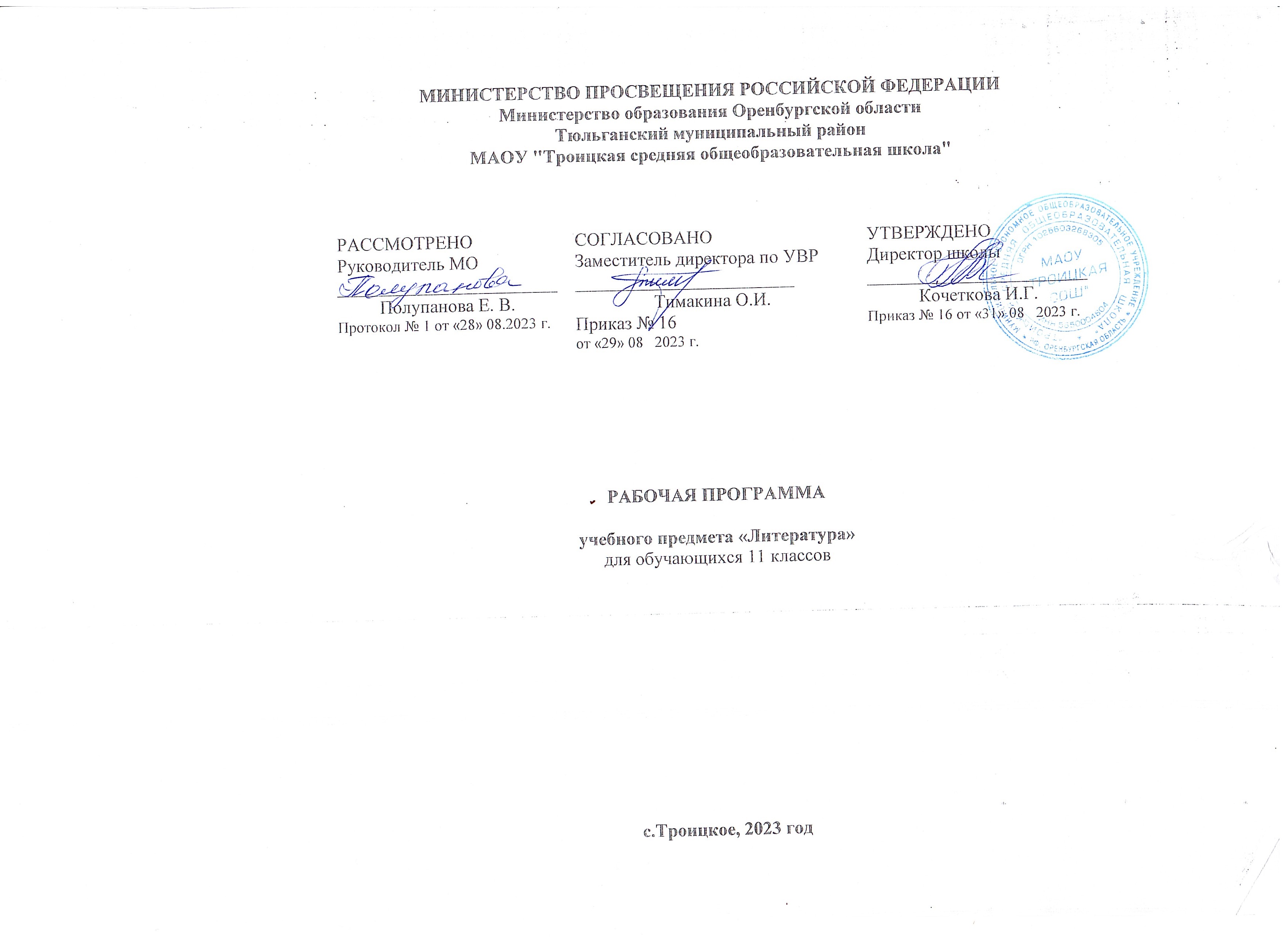 Учебники: Литература. 10 класс. Учебник для общеобразовательных учреждений. Базовый уровень. В 2-х частях /В.И. Коровин, Н.Л. Вершинина, Л.А. Капитанова и др.; под редакцией В.И. Коровина. - М.: Просвещение, 2018. Литература. 11 класс. Учебник для общеобразовательных учреждений. Базовый уровень. В 2-х частях /Л.А. Смирнова, О.Н. Михайлов, А.М. Турков и др.; под редакцией В.П. Журавлёва. - М.: Просвещение, 2018. Количество часов:10 класс - 102 учебных часа (3 часа в неделю)11 класс - 102 учебных часа (3 часа в неделю)Цель литературного образования — способствовать духовному становлению личности, формированию нравственных позиций, эстетического вкуса, совершенному владению речью.Цель литературного образования определяет характер конкретных задач, которые решаются на уроках литературы:формируют представление о художественной литературе как искусстве слова и ее месте в культуре страны и народа;осознают своеобразие и богатство литературы как искусства;осваивают теоретические понятия, которые способствуют более глубокому постижению конкретных художественных произведений;овладевают знаниями и умениями аналитического характера и теми, которые связаны с развитием воссоздающего воображения и творческой деятельностью самого ученика;используют различные форм общения с искусством слова для совершенствования собственной устной и письменной речи.Огромную роль играет активное использование принципа вариативности. Именно обращение к этому принципу предполагает насыщение программы большим количеством произведений, а в обзорных темах – и авторов: возможность выбора при этом не может быть беспочвенной декларацией.Решение названных задач обеспечивает высокий уровень читательского мастерства, способствует формированию гуманистического мировоззрения, эстетической культуры и помогает осознанию ценности окружающего мира. Логика литературного образования предопределена содержанием и структурой программы.Планируемые результаты освоения курса литературы в 10 - 11 классахЛичностные результаты:воспитание российской гражданской идентичности: патриотизма, любви и уважения к Отечеству, чувства гордости за свою Родину, прошлое и настоящее многонационального народа России; осознание своей этнической принадлежности, знание истории, языка, культуры своего народа, своего края, основ культурного наследия народов России и человечества; усвоение гуманистических, демократических и традиционных ценностей многонационального российского общества; воспитание чувства ответственности и долга перед Родиной формирование ответственного отношения к учению, готовности и способности обучающихся к саморазвитию и самообразованию на основе мотивации к обучению и познанию, осознанному выбору и построению дальнейшей индивидуальной траектории образования на базе ориентирования в мире профессий и профессиональных предпочтений, с учетом устойчивых познавательных интересов;формирование целостного мировоззрения, соответствующего современному уровню развития науки и общественной практики, учитывающего социальное, культурное, языковое, духовное многообразие современного мира;формирование осознанного, уважительного и доброжелательного отношения к другому человеку, его мнению, мировоззрению, культуре, языку, вере, гражданской позиции, к истории, культуре, религии, традициям, языкам, ценностям народов России и народов мира; готовности и способности вести диалог с другими людьми и достигать в нем взаимопонимания;освоение социальных норм, правил поведения, ролей и форм социальной жизни в группах и сообществах, включая взрослые и социальные сообщества; участие в школьном самоуправлении и общественной жизни в пределах возрастных компетенций с учетом региональных, этнокультурных, социальных и экономических особенностей;развитие морального сознания и компетентности в решении моральных проблем на основе личностного выбора, формирование нравственных чувств и нравственного поведения, осознанного и ответственного отношения к собственным поступкам;формирование коммуникативной компетентности в общении и сотрудничестве со сверстниками, старшими и младшими товарищами в процессе образовательной, общественно полезной, учебно-исследовательской, творческой и других видах деятельности;формирование основ экологической культуры на основе признания ценности жизни во всех ее проявлениях и необходимости ответственного, бережного отношения к окружающей среде;осознание значения семьи в жизни человека и общества, принятие ценностей семейной жизни, уважительное и заботливое отношение к членам своей семьи;развитие эстетического сознания через освоение художественного наследия народов России и мира, творческой деятельности эстетического характера.Метапредметные результаты.Регулятивные универсальные учебные действия.Выпускник научится:самостоятельно определять цели, задавать параметры и критерии, по которым можно определить, что цель достигнута;оценивать возможные последствия достижения поставленной цели в деятельности, собственной жизни и жизни окружающих людей, основываясь на соображениях этики и морали;ставить и формулировать собственные задачи в образовательной деятельности и жизненных ситуациях;оценивать ресурсы, в том числе время и другие нематериальные ресурсы, необходимые для достижения поставленной цели;выбирать путь достижения цели, планировать решение поставленных задач, оптимизируя материальные и нематериальные затраты;организовывать эффективный поиск ресурсов, необходимых для достижения поставленной цели;сопоставлять полученный результат деятельности с поставленной заранее целью.Познавательные универсальные учебные действия.Выпускник научится:искать и находить обобщенные способы решения задач, в том числе, осуществлять развернутый информационный поиск и ставить на его основе новые (учебные и познавательные) задачи;критически оценивать и интерпретировать информацию с разных позиций, распознавать и фиксировать противоречия в информационных источниках;использовать различные модельно-схематические средства для представления существенных связей и отношений, а также противоречий, выявленных в информационных источниках;находить и приводить критические аргументы в отношении действий и суждений другого; спокойно и разумно относиться к критическим замечаниям в отношении собственного суждения, рассматривать их как ресурс собственного развития;выходить за рамки учебного предмета и осуществлять целенаправленный поиск возможностей для широкого переноса средств и способов действия;выстраивать индивидуальную образовательную траекторию, учитывая ограничения со стороны других участников и ресурсные ограничения;менять и удерживать разные позиции в познавательной деятельности.Коммуникативные универсальные учебные действия.Выпускник научится:осуществлять деловую коммуникацию как со сверстниками, так и со взрослыми (как внутри образовательной организации, так и за ее пределами), подбирать партнеров для деловой коммуникации исходя из соображений результативности взаимодействия, а не личных симпатий;при осуществлении групповой работы быть как руководителем, так и членом команды в разных ролях (генератор идей, критик, исполнитель, выступающий, эксперт и т.д.);координировать и выполнять работу в условиях реального, виртуального и комбинированного взаимодействия;развернуто, логично и точно излагать свою точку зрения с использованием адекватных (устных и письменных) языковых средств;распознавать конфликтогенные ситуации и предотвращать конфликты до их активной фазы, выстраивать деловую и образовательную коммуникацию, избегая личностных оценочных суждений.Предметные результаты.В результате изучения учебного предмета «Литература» на уровне среднего общего образования выпускник на базовом уровне научится:демонстрировать знание произведений русской, родной и мировой литературы, приводя примеры двух или более текстов, затрагивающих общие темы или проблемы;в устной и письменной форме обобщать и анализировать свой читательский опыт, а именно:• обосновывать выбор художественного произведения для анализа, приводя в качестве аргумента как тему (темы) произведения, так и его проблематику (содержащиеся в нем смыслы и подтексты);• использовать для раскрытия тезисов своего высказывания указание на фрагменты произведения, носящие проблемный характер и требующие анализа;• давать объективное изложение текста: характеризуя произведение, выделять две (или более) основные темы или идеи произведения, показывать их развитие в ходе сюжета, их взаимодействие и взаимовлияние, в итоге раскрывая сложность художественного мира произведения;• анализировать жанрово-родовой выбор автора, раскрывать особенности развития и связей элементов художественного мира произведения: места и времени действия, способы изображения действия и его развития, способы введения персонажей и средства раскрытия и/или развития их характеров;• определять контекстуальное значение слов и фраз, используемых в художественном произведении (включая переносные и коннотативные значения), оценивать их художественную выразительность с точки зрения новизны, эмоциональной и смысловой наполненности, эстетической значимости;• анализировать авторский выбор определенных композиционных решений в произведении, раскрывая, как взаиморасположение и взаимосвязь определенных частей текста способствует формированию его общей структуры и обусловливает эстетическое воздействие на читателя (например, выбор определенного зачина и концовки произведения, выбор между счастливой или трагической развязкой, открытым или закрытым финалом);• анализировать случаи, когда для осмысления точки зрения автора и/или героев требуется отличать то, что прямо заявлено в тексте, от того, что в нем подразумевается (например, ирония, сатира, сарказм, аллегория, гипербола и т.п.);осуществлять следующую продуктивную деятельность:• давать развернутые ответы на вопросы об изучаемом на уроке произведении или создавать небольшие рецензии на самостоятельно прочитанные произведения, демонстрируя целостное восприятие художественного мира произведения, понимание принадлежности произведения к литературному направлению (течению) и культурно-исторической эпохе (периоду);• выполнять проектные работы в сфере литературы и искусства, предлагать свои собственные обоснованные интерпретации литературных произведений.Выпускник на базовом уровне получит возможность научиться:давать историко-культурный комментарий к тексту произведения (в том числе и с использованием ресурсов музея, специализированной библиотеки, исторических документов и т. п.);анализировать художественное произведение в сочетании воплощения в нем объективных законов литературного развития и субъективных черт авторской индивидуальности;анализировать художественное произведение во взаимосвязи литературы с другими областями гуманитарного знания (философией, историей, психологией и др.);анализировать одну из интерпретаций эпического, драматического или лирического произведения (например, кинофильм или театральную постановку; запись художественного чтения; серию иллюстраций к произведению), оценивая, как интерпретируется исходный текст.Выпускник на базовом уровне получит возможность узнать:о месте и значении русской литературы в мировой литературе;о произведениях новейшей отечественной и мировой литературы;о важнейших литературных ресурсах, в том числе в сети Интернет;об историко-культурном подходе в литературоведении;об историко-литературном процессе XIX и XX веков;о наиболее ярких или характерных чертах литературных направлений или течений;имена ведущих писателей, значимые факты их творческой биографии, названия ключевых произведений, имена героев, ставших «вечными образами» или именами нарицательными в общемировой и отечественной культуре;о соотношении и взаимосвязях литературы с историческим периодом, эпохой.В результате изучения литературы на базовом уровне ученик должензнать/пониматьобразную природу словесного искусства;содержание изученных литературных произведений;основные факты жизни и творчества писателей-классиков XIX-XX вв.;основные закономерности историко-литературного процесса и черты литературных направлений;основные теоретико-литературные понятия;уметьвоспроизводить содержание литературного произведения;анализировать и интерпретировать художественное произведение, используя сведения по истории и теории литературы (тематика, проблематика, нравственный пафос, система образов, особенности композиции, изобразительно-выразительные средства языка, художественная деталь); анализировать эпизод (сцену) изученного произведения, объяснять его связь с проблематикой произведения;соотносить художественную литературу с общественной жизнью и культурой; раскрывать конкретно-историческое и общечеловеческое содержание изученных литературных произведений; выявлять «сквозные» темы и ключевые проблемы русской литературы; соотносить произведение с литературным направлением эпохи;определять род и жанр произведения;сопоставлять литературные произведения;выявлять авторскую позицию;выразительно читать изученные произведения (или их фрагменты), соблюдая нормы литературного произношения;аргументировано формулировать свое отношение к прочитанному произведению;писать рецензии на прочитанные произведения и сочинения разных жанров на литературные темы.ОСНОВНОЕ СОДЕРЖАНИЕ ПРОГРАММЫ          ДЕСЯТЫЙ КЛАССЛитература XIX векаРусская литература XIX века в контексте мировой культуры. Основные темы и проблемы русской литературы XIX века (свобода, духовно-нравственные искания человека, обращение к народу в поисках нравственного идеала).ВведениеРоссия в первой половине XIX века. «Дней Александровых прекрасное начало». Отечественная война 1812 года. Движение декабристов. Воцарение Николая. Расцвет и упадок монархии. Оживление вольнолюбивых настроений. Литература первой половины XIX века. Отголоски классицизма. Сентиментализм. Возникновение романтизма. Жуковский. Батюшков. Рылеев. Баратынский. Тютчев. Романтизм Пушкина, Лермонтова и Гоголя. Зарождение реализма (Крылов, Грибоедов, Пушкин, Лермонтов, Гоголь, «натуральная школа») и профессиональной русской критической мысли.Россия во второй половине XIX века. Падение крепостного права. Земельный вопрос. Развитие капитализма и демократизация общества. Судебные реформы. Охранительные, либеральные, славянофильские, почвеннические и революционные настроения. Расцвет русского романа (Тургенев, Гончаров, Л. Толстой, Достоевский), драматургии (Островский, Сухово-Кобылин). Русская поэзия. Судьбы романтизма и реализма в поэзии. Две основные тенденции в лирике: Некрасов, поэты его круга и Фет, Тютчев, Майков, Полонский. Критика социально-историческая (Чернышевский, Добролюбов, Писарев), «органическая» (Григорьев), эстетическая (Боткин, Страхов). Зарождение народнической идеологии и литературы. Чехов как последний великий реалист. Наследие старой драмы, ее гибель и рождение новой драматургии в творчестве Чехова.Литература первой половины XIX векаАлександр Сергеевич Пушкин. Жизнь и творчество. Лирика Пушкина, ее гуманизм. Красота, Добро, Истина — три принципа пушкинского творчества. Национально-историческое и общечеловеческое содержание лирики. Стихотворения: «Поэту», «Брожу ли я вдоль улиц шумных...», «Отцы пустынники и жены непорочны...», «Погасло дневное светило...», «Свободы сеятель пустынный...», «Подражания Корану», «Элегия» («Безумных лет угасшее веселье...»), «...Вновь я посетил...», «Поэт», «Из Пиндемонти», «Разговор Книгопродавца с Поэтом», «Вольность», «Демон», «Осень» и др. Слияние гражданских, философских и личных мотивов. Преодоление трагического представления о мире и месте человека в нем через приобщение к ходу истории. Вера в неостановимый поток жизни и преемственность поколений. Романтическая лирика и романтические поэмы. Историзм и народность — основа реализма Пушкина. Развитие реализма в лирике и поэмах. «Медный всадник».Михаил Юрьевич Лермонтов. Жизнь и творчество. Ранние	романтические	стихотворения	и	поэмы. Основные настроения: чувство трагического одиночества, мятежный порыв в иной мир или к иной, светлой и прекрасной жизни, любовь как страсть, приносящая страдания, чистота и красота поэзии как заповедные святыни сердца. Трагическая судьба поэта и человека в бездуховном мире. Стихотворения: «Валерик», «Как часто, пестрою толпою окружен...», «Сон», «Выхожу один я на дорогу...», «Нет, я не Байрон, я другой...», «Молитва» («Я, Матерь Божия, ныне с молитвою...»), «Завещание». Своеобразие художественного мира Лермонтова. Тема Родины, поэта и поэзии, любви, мотив одиночества. Романтизм и реализм в творчестве поэта.Теория литературы. Углубление понятий о романтизме и реализме, об их соотношении и взаимовлиянии.Николай Васильевич Гоголь. Жизнь и творчество. (Обзор.) Романтические произведения. «Вечера на хуторе близ Диканьки». Рассказчик и рассказчики. Народная фантастика. «Миргород». Два начала в композиции сборника: сатирическое («Повесть о том, как поссорился Иван Иванович с Иваном Никифоровичем») и эпико-героическое («Тарас Бульба»). Противоречивое слияние положительных и отрицательных начал в других повестях («Старосветские помещики» — идиллия и сатира, «Вий» — демоническое и ангельское).«Петербургские повести». «Невский проспект». Сочетание трагедийности и комизма, лирики и сатиры, реальности и фантастики. Петербург как мифический образ бездушного и обманного города.Литература второй половины XIX векаОбзор русской литературы второй половины XIX века. Россия второй половины XIX века. Общественно-политическая ситуация в стране. Достижения в области науки и культуры. Основные тенденции в развитии реалистической литературы. Журналистика и литературная критика. Аналитический характер русской прозы, ее социальная острота и философская глубина. Идея нравственного самосовершенствования. Универсальность художественных образов. Традиции и новаторство в русской поэзии. Формирование национального театра. Классическая русская литература и ее мировое признание.Иван Александрович Гончаров. Жизнь и творчество. (Обзор.) Роман «Обломов». Социальная и нравственная проблематика. Хорошее и дурное в характере Обломова. Смысл его жизни и смерти. «Обломовщина» как общественное явление. Герои романа и их отношение к Обломову. Авторская позиция и способы ее выражения в романе. Роман «Обломов» в зеркале критики («Что такое обломовщина?» H. А. Добролюбова, «Обломов» Д. И. Писарева).Теория литературы. Обобщение в литературе. Типичное явление в литературе. Типическое как слияние общего и индивидуального, как проявление общего через индивидуальное. Литературная критика.Александр Николаевич Островский. Жизнь и творчество. (Обзор.) Периодизация творчества. Наследник Фонвизина, Грибоедова, Гоголя. Создатель русского сценического репертуара. Драма «Гроза». Ее народные истоки. Духовное самосознание Катерины. Нравственно ценное и косное в патриархальном быту. Россия на переломе, чреватом трагедией, ломкой судеб, гибелью людей.Своеобразие конфликта и основные стадии развития действия. Прием антитезы в пьесе. Изображение «жестоких нравов» «темного царства». Образ города Калинова. Трагедийный фон пьесы. Катерина в системе образов. Внутренний конфликт Катерины. Народно -поэтическое и религиозное в образе Катерины. Нравственная проблематика пьесы: тема греха, возмездия и покаяния. Смысл названия и символика пьесы. Жанровое своеобразие. Драматургическое мастерство Островского. А. Н. Островский в критике («Луч света в темном царстве» Н. А. Добролюбова).Теория литературы. Углубление понятий о драме как роде литературы, о жанрах комедии, драмы, трагедии. Драматургический конфликт (развитие понятия).Иван Сергеевич  Тургенев.  Жизнь и творчество. (Обзор.) «Отцы и дети». Духовный конфликт (различное отношение к духовным ценностям: к любви, природе, искусству) между поколениями, отраженный в заглавии и легший в основу романа. Базаров в ситуации русского человека на рандеву. Его сторонники и противники. Трагическое одиночество героя. Споры вокруг романа и авторская позиция Тургенева. Тургенев как пропагандист русской литературы на Западе. Критика о Тургеневе («Базаров» Д. И. Писарева).Теория литературы. Углубление понятия о романе (частная жизнь в исторической панораме. Социально-бытовые и общечеловеческие стороны в романе).Федор Иванович Тютчев. Жизнь и творчество. Наследник классицизма и поэт-романтик. Философский характер «тютчевского» романтизма. Идеал Тютчева — слияние человека с Природой и Историей, с «божеско-всемирной жизнью» и его неосуществимость. Сочетание разномасштабных образов природы (космический охват с конкретно- реалистической детализацией). Любовь как стихийная сила и «поединок роковой». Основной жанр — лирический фрагмент («осколок» классицистических монументальных и масштабных жанров — героической или философской поэмы, торжественной или философской оды, вмещающий образы старых лирических или эпических жанровых форм). Мифологизмы, архаизмы как признаки монументального стиля грандиозных творений.Стихотворения: «Silentium!», «Не то, что мните вы, природа...», «Еще земли печален вид...», «Как хорошо ты, о море ночное...», «Я встретил вас, и все былое...», «Эти бедные селенья...», «Нам не дано предугадать...», «Природа — сфинкс...», «Умом Россию не понять...», «О, как убийственно мы любим...».Теория литературы. Углубление понятия о лирике. Судьба жанров оды и элегии в русской поэзии.Афанасий Афанасьевич Фет. Жизнь и творчество. (Обзор.) Двойственность личности и судьбы Фета-поэта и Фета — практичного помещика. Жизнеутверждающее начало в лирике природы. Фет как мастер реалистического пейзажа. Красота обыденно-реалистической детали и умение передать «мимолетное», «неуловимое». Романтические «поэтизмы» и метафорический язык. Гармония и музыкальность поэтической речи и способы их достижения. Тема смерти и мотив трагизма человеческого бытия в поздней лирике Фета.Стихотворения: «Даль», «Шепот, робкое дыханье...», «Еще майская ночь», «Еще весны душистой нега...», «Летний вечер тих и ясен...», «Я пришел к тебе с приветом...», «Заря прощается с землею...», «Это утро, радость эта...», «Певице», «Сияла ночь. Луной был полон сад...», «Как беден наш язык!..», «Одним толчком согнать ладью живую...», «На качелях».Теория литературы. Углубление понятия о лирике. Композиция лирического стихотворения.Алексей Константинович Толстой. Жизнь и творчество. Своеобразие художественного мира Толстого. Основные темы, мотивы и образы поэзии. Взгляд на русскую историю в произведениях писателя. Влияние фольклора и романтической традиции.Стихотворения: «Слеза дрожит в твоем ревнивом взоре...», «Против течения», «Государь ты наш батюшка...»,Николай Алексеевич Некрасов. Жизнь и творчество. (Обзор.) Некрасов-журналист. Противоположность литературно-художественных взглядов Некрасова и Фета. Разрыв с романтиками и переход на позиции реализма. Прозаизация лирики, усиление роли сюжетного начала, Социальная трагедия народа в городе и деревне. Настоящее и будущее народа как предмет лирических переживаний страдающего поэта. Интонация плача, рыданий, стона как способ исповедального выражения лирических переживаний. Сатира Некрасова. Героическое и жертвенное в образе разночинца-народолюбца. Психологизм и бытовая конкретизация любовной лирики. Поэмы Некрасова, их содержание, поэтический язык. Замысел поэмы «Кому на Руси жить хорошо». Дореформенная и пореформенная Россия в поэме, широта тематики и стилистическое многообразие. Образы крестьян и «народных заступников». Тема социального и духовного рабства, тема народного бунта. Фольклорное начало в поэме. Особенности поэтического языка.Стихотворения: «Рыцарь на час», «В дороге», «Надрывается сердце от муки...», «Душно! Без счастья и воли...», «Поэт и гражданин», «Элегия», «Умру я скоро...», «Музе», «Мы с тобой бестолковые люди...», «О Муза! Я у двери гроба...», «Я не люблю иронии твоей...», «Блажен незлобивый поэт...», «Внимая ужасам войны...», «Тройка», «Еду ли ночью по улице темной...».Теория литературы. Понятие о народности искусства. Фольклоризм художественной литературы (развитие понятия),Михаил Евграфович Салтыков-Щедрин. Жизнь и творчество. (Обзор.) «История одного города» — ключевое художественное произведение писателя. Сатирико-гротесковая хроника, изображающая смену градоначальников, как намек на смену царей в русской истории. Терпение народа как национальная отрицательная черта. Сказки (по выбору). Сатирическое негодование против произвола властей и желчная насмешка над покорностью народа.Теория литературы. Фантастика, гротеск и эзопов язык (развитие понятий). Сатира как выражение общественной позиции писателя. Жанр памфлета (начальные представления).Лев Николаевич Толстой. Жизнь и творчество. (Обзор.) Начало творческого пути. Духовные искания, их отражение в трилогии «Детство», «Отрочество», «Юность». Становление типа толстовского героя — просвещенного правдоискателя, ищущего совершенства. Нравственная чистота писательского взгляда на человека и мир.«Война и мир» — вершина творчества Л. Н. Толстого. Творческая история романа. Своеобразие жанра и стиля. Образ автора как объединяющее идейно-стиле-вое начало «Войны и мира», вмещающее в себя аристократические устремления русской патриархальной демократии.Соединение народа как «тела» нации с ее «умом» — просвещенным дворянством на почве общины и личной независимости. Народ и «мысль народная» в изображении писателя, просвещенные герои и их судьбы в водовороте исторических событий, духовные искания Андрея Болконского и Пьера Безухова. Рационализм Андрея Болконского и эмоционально-интуитивное осмысление жизни Пьером Безуховым. Нравственно-психологической облик Наташи Ростовой, Марьи Болконской, Сони, Элен. Философские, нравственные и эстетические искания Толстого, реализованные в образах Наташи и Марьи. Философский смысл образа Платона Каратаева. Толстовская мысль об истории. Образы Кутузова и Наполеона, значение их противопоставления. Патриотизм ложный и патриотизм истинный. Внутренний монолог как способ выражения «диалектики души», Своеобразие религиозно-этических и эстетических взглядов Толстого. Всемирное значение Толстого — художника и мыслителя. Его влияние на русскую и мировую литературу.Теория литературы. Углубление понятия о романе. Роман-эпопея. Внутренний монолог (развитие понятия). Психологизм художественной прозы (развитие понятия).Федор Михайлович Достоевский. Жизнь и творчество. (Обзор.) Достоевский, Гоголь и «натуральная школа». «Преступление и наказание» — первый идеологический роман. Творческая история. Уголовно-авантюрная основа и ее преобразование в сюжете произведения, Противопоставление преступления и наказания в композиции романа. Композиционная роль снов Раскольникова, его психология, преступление и судьба в свете религиозно-нравственных и социальных представлений. «Маленькие люди» в романе, проблема социальной несправедливости и гуманизм писателя. Духовные искания интеллектуального героя и способы их выявления. Исповедальное начало как способ самораскрытия души. Полифонизм романа и диалоги героев. Достоевский и его значение для русской и мировой культуры. Теория литературы. Углубление понятия о романе (роман нравственно-психологический, роман идеологический). Психологизм и способы его выражения в романах Толстого и Достоевского.Николай Семенович Лесков. Жизнь и творчество. (Обзор.) Бытовые повести и жанр «русской новеллы». Антинигилистические романы. Правдоискатели и народные праведники. Повесть «Очарованный странник» и ее герой Иван Флягин. Фольклорное начало в повести. Талант и творческий дух человека из народа. «Тупейный художник». Самобытные характеры и необычные судьбы, исключительность обстоятельств, любовь к жизни и людям, нравственная стойкость — основные мотивы повествования Лескова о русском человеке. (Изучается одно произведение по выбору.)Теория литературы. Формы повествования. Проблема сказа. Понятие о стилизации.Антон Павлович Чехов. Жизнь и творчество. Сотрудничество в юмористических журналах. Основные жанры — сценка, юмореска, анекдот, пародия. Спор с традицией изображения «маленького человека».Конфликт между сложной и пестрой жизнью и узкими представлениями о ней как основа комизма ранних рассказов.Многообразие философско-психологической проблематики в рассказах зрелого Чехова. Конфликт обыденного и идеального, судьба надежд и иллюзий в мире трагической реальности, «футлярное» существование, образы будущего — темы и проблемы рассказов Чехова. Рассказы по выбору: «Человек в футляре», «Ионыч», «Дом с мезонином», «Студент», «Дама с собачкой», «Случай из практики», «Черный монах» и др. «Вишневый сад». Образ вишневого сада, старые и новые хозяева как прошлое, настоящее и будущее России. Лирическое и трагическое начала в пьесе, роль фарсовых эпизодов и комических персонажей. Психологизация ремарки. Символическая образность, «бессобытийность», «подводное течение». Значение художественного наследия Чехова для русской и мировой литературы.Теория литературы. Углубление понятия о рассказе. Стиль Чехова-рассказчика: открытые финалы, музыкальность, поэтичность, психологическая и символическая деталь. Композиция и стилистика пьес. Роль ремарок, пауз, звуковых и шумовых эффектов. Сочетание лирики и комизма. Понятие о лирической комедии.Из литературы народов России Коста Хетагуров. Жизнь и творчество осетинского поэта. (Обзор.) Стихотворения из сборника «Осетинская лира». Поэзия Хетагурова и фольклор. Близость творчества Хетагурова поэзии Н. А. Некрасова. Изображение тяжелой жизни простого народа, тема женской судьбы, образ горянки. Специфика художественной образности в русскоязычных произведениях поэта.Из зарубежной литературыОбзор зарубежной литературы второй половины XIX векаОсновные тенденции в развитии литературы второй половины XIX века. Поздний романтизм. Романтизм как доминанта литературного процесса. Символизм.Ги де Мопассан. Слово о писателе. «Ожерелье». Новелла об обыкновенных и честных людях, обделенных земными благами. Психологическая острота сюжета Мечты героев о счастье, сочетание в них значительного и мелкого. Мастерство композиции. Неожиданность развязки. Особенности жанра новеллы.Генрик Ибсен. Слово о писателе. «Кукольный дом». Проблема социального неравенства и права женщины. Жизнь-игра и героиня-кукла. Обнажение лицемерия и цинизма социальных отношений. Мораль естественная и мораль ложная. Неразрешимость конфликта. «Кукольный дом» как «драма идей» и психологическая драма.Артюр Рембо. Слово о писателе. «Пьяный корабль». Пафос разрыва со всем устоявшимся, закосневшим. Апология стихийности, раскрепощенности, свободы и своеволия художника. Склонность деформации образа, к смешению пропорций, стиранию грани между реальным и воображаемым. Символизм стихотворения. Своеобразие поэтического языка.ОДИННАДЦАТЫЙ КЛАССВведениеРусская литература в контексте мировой художественной культуры XX столетия. Литература и глобальные исторические потрясения в судьбе России в XX веке. Три основных направления, в русле которых протекало развитие русской литературы: русская советская литература; литература, официально не признанная властью; литература Русского зарубежья. Различное и общее: что противопоставляло и что объединяло разные потоки русской литературы. Основные темы и проблемы. Проблема нравственного выбора человека и проблема ответственности. Тема исторической памяти, национального самосознания. Поиск нравственного и эстетического идеалов.Литература начала XX векаРазвитие художественных и идейно-нравственных традиций русской классической литературы. Своеобразие реализма в русской литературе начала XX века. Человек и эпоха — основная проблема искусства. Направления философской мысли начала столетия, сложность отражения этих направлений в различных видах искусства. Реализм и модернизм, разнообразие литературных стилей, школ, групп.Писатели-реалисты начала XX векаИван Алексеевич Бунин. Жизнь и творчество. (Обзор.) Стихотворения: «Крещенская ночь», «Собака», «Одиночество» (возможен выбор трех других стихотворений). Тонкий лиризм пейзажной поэзии Бунина, изысканность словесного рисунка, колорита, сложная гамма настроений. Философичность и лаконизм поэтической мысли. Традиции русской классической поэзии в лирике Бунина.Рассказы: «Господин из Сан-Франциско», «Чистый понедельник». Своеобразие лирического повествования в прозе И. А. Бунина. Мотив увядания и запустения дворянских гнезд. Предчувствие гибели традиционного крестьянского уклада. Обращение писателя к широчайшим социально-философским обобщениям в рассказе «Господин из Сан-Франциско». Психологизм бунинской прозы и особенности «внешней изобразительности». Тема любви в рассказах писателя. Поэтичность женских образов. Мотив памяти и тема России в бунинской прозе. Своеобразие художественной манеры И. А. Бунина.Теория литературы. Психологизм пейзажа в художественной литературе. Рассказ (углубление представлений).Александр Иванович Куприн. Жизнь и творчество. (Обзор.) Повести «Поединок», «Олеся», рассказ «Гранатовый браслет» (одно из произведений по выбору). Поэтическое изображение природы в повести «Олеся», богатство духовного мира героини. Мечты Олеси и реальная жизнь деревни и ее обитателей. Толстовские традиции в прозе Куприна. Проблема самопознания личности в повести «Поединок». Смысл названия повести. Гуманистическая позиция автора. Трагизм любовной темы в повестях «Олеся», «Поединок». Любовь как высшая ценность мира в рассказе «Гранатовый браслет». Трагическая история любви Желткова и пробуждение души Веры Шейной. Поэтика рассказа. Символическое звучание детали в прозе Куприна. Роль сюжета в повестях и рассказах писателя. Традиции русской психологической прозы в творчестве А. И. Куприна.Теория литературы. Сюжет и фабула эпического произведения (углубление представлений).Максим Горький. Жизнь и творчество. (Обзор.) Рассказ «Старуха Изергиль». Романтический пафос суровая правда рассказов М. Горького. Народно-поэтические истоки романтической прозы писателя. Проблема героя в рассказах Горького. Смысл противопоставления Данко и Ларры. Особенности композиции рассказа «Старуха Изергиль». «На дне». Социально-философская драма. Смысл названия произведения. Атмосфера духовного разобщения людей. Проблема мнимого и реального преодоления унизительного положения, иллюзий и активной мысли, сна и пробуждения души. «Три правды» в пьесе и их трагическое столкновение: правда факта (Бубнов), правда утешительной лжи (Лука), правда веры в человека (Сатин). Новаторство Горького-драматурга. Сценическая судьба пьесы.Теория литературы. Социально-философская драма как жанр драматургии (начальные представления).Серебряный век русской поэзииСимволизм«Старшие символисты»: Н. Минский, Д. Мережковский, 3. Гиппиус, В. Брюсов, К. Бальмонт, Ф. Сологуб.«Младосимволисты»: А. Белый, А. Блок, Вяч. Иванов.Влияние западноевропейской философии и поэзии на творчество русских символистов. Истоки русского символизма.Валерий Яковлевич Брюсов. Слово о поэте. Стихотворения: «Творчество», «Юному поэту», «Каменщик», «Грядущие гунны». Возможен выбор других стихотворений. Брюсов как основоположник символизма русской поэзии. Сквозные темы поэзии Брюсова — урбанизм, история, смена культур, мотивы научной поэзии. Рационализм, отточенность образов и стиля.Константин Дмитриевич Бальмонт. Слово о поэте. Стихотворения (три стихотворения по выбору учителя и учащихся). Шумный успех ранних книг К. Бальмонта: «Будем как солнце», «Только любовь», «Семицветник». Поэзия как выразительница «говора стихий». Цветопись и звукопись поэзии Бальмонта. Интерес к древнеславянскому фольклору («Злые чары», «Жар-птица»). Тема России в эмигрантской лирике Бальмонта.Андрей Белый (Б. Н. Бугаев). Слово о поэте. Стихотворения (три стихотворения по выбору учителя и учащихся). Влияние философии Вл. Соловьева на мировоззрение А. Белого. Ликующее мироощущение (сборник «Золото в лазури»). Резкая смена ощущения мира художником (сборник «Пепел»). Философские раздумья поэта (сборник «Урна»).АкмеизмСтатья Н. Гумилева «Наследие символизма и акмеизм» как декларация акмеизма. Западноевропейские и отечественные истоки акмеизма. Обзор раннего творчества Н. Гумилева, С. Городецкого, А. Ахматовой, О. Мандельштама, М. Кузмина и др.Николай Степанович Гумилев. Слово о поэте. Стихотворения: «Жираф», «Озеро Чад», «Старый Конквистадор», цикл «Капитаны», «Волшебная скрипка», «Заблудившийся трамвай» (или другие стихотворения по выбору учителя и учащихся). Романтический герой лирики Гумилева. Яркость, праздничность восприятия мира. Активность, действенность позиции героя, неприятие серости, обыденности существования. Трагическая судьба поэта после революции. Влияние поэтических образов и ритмов Гумилева на русскую поэзию XX века.ФутуризмМанифесты футуризма. Отрицание литературных традиций, абсолютизация самоценного, «самовитого» слова. Урбанизм поэзии будетлян. Группы футуристов: эгофутуристы (Игорь Северянин и др.), кубофутуристы (В. Маяковский, Д. Бурлюк, В. Хлебников, Вас. Каменский), «Центрифуга» (Б. Пастернак, Н. Асеев и др.). Западноевропейский и русский футуризм. Преодоление футуризма крупнейшими его представителями.Игорь Северянин (И. В. Лотарев). Стихотворения из сборников: «Громокипящий кубок», «Ананасы в шампанском», «Романтические розы», «Медальоны» (три стихотворения по выбору учителя и учащихся). Поиски новых поэтических форм. Фантазия автора как сущность поэтического творчества. Поэтические неологизмы Северянина. Грезы и ирония поэта.Теория литературы. Символизм. Акмеизм. Футуризм (начальные представления).Изобразительно-выразительные средства художественной литературы: тропы, синтаксические фигуры, звукопись (углубление и закрепление представлений).Александр Александрович Блок. Жизнь и творчество. (Обзор.) Стихотворения: «Незнакомка», «Россия», «Ночь, улица, фонарь, аптека...», «В ресторане», «Река раскинулась. Течет, грустит лениво...» (из цикла «На поле Куликовом»), «На железной дороге» (указанные произведения обязательны для изучения). «Вхожу я в темные храмы...», «Фабрика», «Когда вы стоите на моем пути...». (Возможен выбор других стихотворений.)Литературные и философские пристрастия юного поэта. Влияние Жуковского, Фета, Полонского, философии Вл. Соловьева. Темы и образы ранней поэзии: «Стихи о Прекрасной Даме». Романтический мир раннего Блока. Музыкальность поэзии Блока, ритмы и интонации. Блок и символизм. Образы «страшного мира», идеал и действительность в художественном мире поэта. Тема Родины в поэзии Блока. Исторический путь России в цикле «На поле Куликовом». Поэт и революция. Поэма «Двенадцать». История создания поэмы и ее восприятие современниками. Многоплановость, сложность художественного мира поэмы. Символическое и конкретно-реалистическое в поэме. Гармония несочетаемого в языковой и музыкальной стихиях произведения. Герои поэмы, сюжет, композиция. Авторская позиция и способы ее выражения в поэме. Многозначность финала. Неутихающая полемика вокруг поэмы. Влияние Блока на русскую поэзию XX века.Теория литературы. Лирический цикл (стихотворений). Верлибр (свободный стих). Авторская позиция и способы ее выражения в произведении (развитие представлений).Новокрестьянская поэзия (Обзор)Николай Алексеевич Клюев. Жизнь и творчество. (Обзор.) Стихотворения: «Рожество избы», «Вы обещали нам сады...», «Я посвященный от народа...». (Возможен выбор трех других стихотворений.) Духовные и поэтические истоки новокрестьянской поэзии: русский фольклор, древнерусская книжность, традиции Кольцова, Никитина, Майкова, Мея и др. Интерес к художественному богатству славянского фольклора. Клюев и Блок. Клюев и Есенин. Полемика новокрестьянских поэтов с пролетарской поэзией. Художественные и идейно-нравственные аспекты этой полемики.Сергей Александрович Есенин. Жизнь и творчество. (Обзор.) Стихотворения: «Гой ты, Русь моя родная!..», «Не бродить, не мять в кустах багряных...», «Мы теперь уходим понемногу...», «Письмо матери», «Спит ковыль. Равнина дорогая...», «Шаганэ ты моя, Шаганэ!..», «Не жалею, не зову, не плачу...», «Русь советская», «Сорокоуст» (указанные произведения обязательны для изучения).«Я покинул родимый дом...», «Собаке Качалова», «Клен ты мой опавший, клен заледенелый...». (Возможен выбор трех других стихотворений.)Всепроникающий лиризм — специфика поэзии Есенина. Россия, Русь как главная тема всего его творчества. Идея «узловой завязи» природы и человека. Народно-поэтические истоки есенинской поэзии. Песенная основа его поэтики. Традиции Пушкина и Кольцова, влияние Блока и Клюева. Любовная тема в лирике Есенина. Исповедальность стихотворных посланий родным и любимым людям.Есенин и имажинизм. Богатство поэтического языка. Цветопись в поэзии Есенина. Сквозные образы есенинской лирики. Трагическое восприятие революционной ломки традиционного уклада русской деревни. Пушкинские мотивы в развитии темы быстротечности человеческого бытия. Поэтика есенинского цикла («Персидские мотивы»).Теория литературы. Фольклоризм литературы (углубление понятия). Имажинизм, Лирический стихотворный цикл (углубление понятия). Биографическая основа литературного произведения (углубление понятия).Литература 20-х годов XX векаОбзор с монографическим изучением одного-двух произведений (по выбору учителя и учащихся). Общая характеристика литературного процесса. Литературные объединения («Пролеткульт», «Кузница», ЛЕФ, «Перевал», конструктивисты, ОБЭРИУ, «Серапионовы братья» и др.).Тема России и революции: трагическое осмысление темы в творчестве поэтов старшего поколения (А. Блок, З. Гиппиус, А. Белый, В. Ходасевич, И. Бунин, Д. Мережковский, А. Ахматова, М. Цветаева, О. Мандельштам и др.).Поиски поэтического языка новой эпохи, эксперименты со словом (В. Хлебников, поэты-обэриуты).Тема революции и Гражданской войны в творчестве писателей нового поколения («Конармия» И. Бабеля, «Россия, кровью умытая» А. Веселого, «Разгром» А. Фадеева). Трагизм восприятия революционных событий прозаиками старшего поколения («Плачи» А. Ремизова как жанр лирической орнаментальной прозы; «Солнце мертвых» И, Шмелева), Поиски нового героя эпохи («Голый год» Б. Пильняка, «Ветер» Б. Лавренева, «Чапаев» Д. Фурманова).Русская эмигрантская сатира, ее направленность (А. Аверченко. «Дюжина ножей в спину революции»; Тэффи. «Ностальгия»).Теория литературы. Орнаментальная проза (начальные представления).Владимир Владимирович Маяковский. Жизнь и творчество. (Обзор.) Стихотворения: «А вы могли бы?», «Послушайте!», «Скрипка и немножко нервно», «Лиличка!», «Юбилейное», «Прозаседавшиеся» (указанные произведения являются обязательными для изучения).«Разговор с фининспектором о поэзии», «Сергею Есенину», «Письмо товарищу Кострову из Парижа сущности любви», «Письмо Татьяне Яковлевой». (Возможен выбор трех-пяти других стихотворений.)Начало творческого пути: дух бунтарству и эпатажа. Поэзия и живопись. Маяковский и футуризм. Поэт и революция. Пафос революционного переустройства мира. Космическая масштабность образов. Поэтическое новаторство Маяковского (ритм, рифма, неологизмы, гиперболичность, пластика образов, дерзкая метафоричность, необычность строфики, графики стиха). Своеобразие любовной лирики поэта. Тема поэта и поэзии в творчестве Маяковского. Сатирическая лирика и драматургия поэта. Широта жанрового диапазона творчества поэта-новатора. Традиции Маяковского в российской поэзии XX столетия.Теория литературы. Футуризм (развитие представлений). Тоническое стихосложение (углубление понятия). Развитие представлений о рифме: рифма составная (каламбурная), рифма ассонансная.Литература 30-х годов XX века (Обзор)Сложность творческих поисков и писательских судеб 30-е годы. Судьба человека и его призвание в поэзии 30-х годов. Понимание миссии поэта и значения поэзии творчестве А. Ахматовой, М. Цветаевой, Б. Пастернака, О. Мандельштама и др. Новая	волна	поэтов: лирические	стихотворения Б. Корнилова, П. Васильева, М. Исаковского, А. Прокофьева, Я. Смелякова, Б. Ручьева, М. Светлова и др.; поэмы А. Твардовского, И. Сельвинского.Тема	русской	истории	в   литературе	30-х	годов:Толстой. «Петр Первый», Ю. Тынянов. «Смерть Вазир-Мухтара», поэмы Дм. Кедрина, К. Симонова, Л. Мартынова.Утверждение пафоса и драматизма революционных испытаний в творчестве М. Шолохова, Н. Островского, В. Луговского и др.Михаил Афанасьевич Булгаков. Жизнь и творчество. (Обзор.) Романы «Белая гвардия», «Мастер и Маргарита». (Изучается один из романов — по выбору.) История создания романа «Белая гвардия». Своеобразие жанра и композиции. Многомерность исторического пространства в романе. Система образов. Проблема выбора нравственной и гражданской позиции в эпоху смуты. Образ Дома, семейного очага в бурном водовороте исторических событий, социальных потрясений. Эпическая широта изображенной панорамы и лиризм размышлений повествователя. Символическое звучание образа Города. Смысл финала романа.История создания и публикации романа «Мастер и Маргарита». Своеобразие жанра и композиции романа. Роль эпиграфа. Многоплановость, разноуровневость повествования: от символического (библейского или мифологического) до сатирического (бытового). Сочетание реальности и фантастики. «Мастер и Маргарита» — апология творчества и идеальной любви в атмосфере отчаяния и мрака.Традиции европейской и отечественной литературы в романе М. А. Булгакова «Мастер и Маргарита» (И.В. Гете, Э. Т. А. Гофман, Н. В. Гоголь).Теория литературы. Разнообразие типов романа в русской прозе XX века. Традиции и новаторство в литературе.Андрей Платонович Платонов. Жизнь и творчество. (Обзор.) Повесть «Котлован». Высокий пафос и острая сатира платоновской прозы. Тип платоновского героя — мечтателя и правдоискателя. Возвеличивание страдания, аскетичного бытия, благородства детей. Утопические идеи «общей жизни» как основа сюжета повести. Философская многозначность названия повести. Необычность языка и стиля Платонова. Связь его творчества с традициями русской сатиры (М. Е. Салтыков-Щедрин).Теория литературы. Индивидуальный стиль писателя (углубление понятия). Авторские неологизмы (развитие представлений).Анна Андреевна Ахматова. Жизнь и творчество. (Обзор.) Стихотворения: «Песня последней встречи...», «Сжала руки под темной вуалью...», «Мне ни к чему одические рати...», «Мне голос был. Он звал утешно...», «Родная земля» (указанные произведения обязательны для изучения). «Я научилась просто, мудро жить...», «Приморский сонет». (Возможен выбор двух других стихотворений.) Искренность интонаций и глубокий психологизм ахматовской лирики. Любовь как возвышенное и прекрасное, всепоглощающее чувство в поэзии Ахматовой. Процесс художественного творчества как тема ахматовской поэзии. Разговорность интонации и музыкальность стиха. Слитность темы России и собственной судьбы в исповедальной лирике Ахматовой. Русская поэзия и судьба поэта как тема творчества. Гражданский пафос лирики Ахматовой в годы Великой Отечественной войны.Поэма «Реквием». Трагедия народа и поэта. Смысл названия поэмы. Библейские мотивы и образы в поэме. Широта эпического обобщения и благородство скорбного стиха. Трагическое звучание «Реквиема». Тема суда времени и исторической памяти. Особенности жанра и композиции поэмы.Теория литературы. Лирическое и эпическое в поэме как  жанре  литературы  (закрепление  понятия). Сюжетность лирики (развитие представлений).Осип Эмильевич Мандельштам. Жизнь и творчество. (Обзор.) Стихотворения: «Notre Dame», «Бессонница. Гомер. Тугие паруса...», «За гремучую доблесть гря-дущих веков...», «Я вернулся в мой город, знакомый до слез...» (указанные произведения обязательны для изучения). «Silentium», «Мы живем, под собою не чуя страны...». (Возможен выбор трех-четырех других стихотворений.)Культурологические истоки творчества поэта. Слово, словообраз в поэтике Мандельштама. Музыкальная природа эстетического переживания в стихотворениях поэта. Описательно-живописная манера и философичность поэзии Мандельштама. Импрессионистическая символика цвета. Ритмико-интонационное многообразие. Поэт и «век-волкодав». Поэзия Мандельштама в конце XX — начале XXI века.Теория литературы. Импрессионизм (развитие представлений). Стих, строфа, рифма, способы рифмовки (закрепление понятий).Марина Ивановна Цветаева. Жизнь и творчество. (Обзор.) Стихотворения: «Моим стихам, написанным так рано...», «Стихи к Блоку» («Имя твое — птица в руке...»). «Кто создан из камня, кто создан из глины...». «Тоска по родине! Давно...» (указанные произведения обязательны для изучения). «Попытка ревности», «Стихи о Москве», «Стихи к Пушкину». (Возможен выбор двух-трех других стихотворений.)Уникальность поэтического голоса Цветаевой. Искренность лирического монолога-исповеди. Тема творчества, миссии поэта, значения поэзии в творчестве Цветаевой. Тема Родины. Фольклорные истоки поэтики. Трагичность поэтического мира Цветаевой, определяемая трагичностью эпохи (революция, Гражданская война. вынужденная эмиграция, тоска по Родине). Этический максимализм поэта и прием резкого контраста в противостоянии поэта, творца и черни, мира обывателей. «читателей газет». Образы Пушкина, Блока, Ахматовой. Маяковского, Есенина в цветаевском творчестве. Традиции Цветаевой в русской поэзии XX века.Теория литературы. Стихотворный лирический цикл (углубление понятия), фольклоризм литературы (углубление понятия), лирический герой (углубление понятия)Михаил Александрович Шолохов. Жизнь. Творчество Личность (Обзор.) «Тихий Дон» — роман-эпопея всенародной трагедии. История создания шолоховского эпоса Широта эпического повествования. Герои эпопеи. Система образов романа. Тема семейная в романе. Семья Мелеховых. Жизненный уклад, быт, система нравственных ценностей казачества. Образ главного героя. Трагедия целого народа и судьба одного человека. Проблема гуманизма в эпопее. Женские судьбы в романе. Функция пейзажа в произведении. Шолохов как мастер психологического портрета. Утверждение высоких нравственных ценностей в романе. Традиции Л.Н. Толстого в прозе М. А. Шолохова. Художественное своеобразие шолоховского романа. Художественное время и художественное пространство в романе. Шолоховские традиции в русской литературе XX века.Теория литературы. Роман - эпопея (закрепление понятия). Художественное время и художественное пространство (углубление понятий). Традиции и новаторство в художественном творчестве (развитие представлений).Литература периода Великой Отечественной войны (Обзор)Литература «предгрозья»: два противоположных взгляда на неизбежно приближающуюся войну. Поэзия как самый оперативный жанр (поэтический призыв, лозунг, переживание потерь и разлук, надежда и вера). Лирика Ахматовой, Б. Пастернака, Н. Тихонова, М. Исаковского, А. Суркова, А. Прокофьева, К. Симонова, Берггольц, Дм. Кедрина и др.; песни А. Фатьянова; поэмы «Зоя» М. Алигер, «Февральский дневник» О. Берггольц, «Пулковский меридиан» В. Инбер, «Сын» П. Антокольского. Органическое сочетание высоких патриотических чувств с глубоко личными, интимными переживаниями лирического героя. Активизация внимания к героическому прошлому народа в лирической и эпической поэзии, обобщенно-символическое звучание признаний в любви к родным местам, близким людям.Человек на войне, правда о нем. Жестокие реалии и романтика в описании войны. Очерки, рассказы, повести А. Толстого, М. Шолохова, К. Паустовского, А. Платонова, В. Гроссмана и др.Глубочайшие нравственные конфликты, особое напряжение в противоборстве характеров, чувств, убеждений в трагической ситуации войны: драматургия Симонова, Л. Леонова. Пьеса-сказка Е. Шварца «Дракон».Значение литературы периода Великой Отечественной войны для прозы, поэзии, драматургии второй половины XX века.Литература 50—90-х годов (Обзор)Новое	осмысление военной темы в творчестве Ю. Бондарева, В. Богомолова, Г. Бакланова, В. Некрасова, К. Воробьева, В. Быкова, Б. Васильева и др.Новые темы, идеи, образы в поэзии периода «оттепели» (Б. Ахмадулина, Р. Рождественский, А. Вознесенский, Е. Евтушенко и др.). Особенности языка, стихосложения молодых поэтов-шестидесятников. Поэзия, развивающаяся в русле традиций русской классики: В. Соколов, В. Федоров, Н. Рубцов, А. Прасолов, Н. Глазков, С. Наровчатов, Д. Самойлов, Мартынов, Е. Винокуров, С. Старшинов, Ю. Друнина, Б. Слуцкий, С. Орлов и др.«Городская» проза: Д. Гранин, В. Дудинцев, Ю. Три-фонов, В. Макании и др. Нравственная проблематика и художественные особенности их произведений.«Деревенская» проза. Изображение жизни крестьянства; глубина и цельность духовного мира человека, кровно связанного с землей, в повестях С. Залыгина, Белова, В. Астафьева, Б. Можаева, Ф. Абрамова, Шукшина, В. Крупина и др.Драматургия.   Нравственная   проблематика   пьес Володина («Пять вечеров»), А. Арбузова («Иркутская история», «Жестокие игры»), В. Розова («В добрый час!», «Гнездо глухаря»), А. Вампилова («Прошлым летом в Чулимске», «Старший сын») и др.Литература Русского зарубежья. Возвращенные в отечественную литературу имена и произведения (В. Набоков, В. Ходасевич, Г. Иванов, Г. Адамович, Б. Зайцев, М. Алданов, М. Осоргин, И. Елагин).Многообразие оценок литературного процесса в критике и публицистике. Авторская песня. Ее место в развитии литературного процесса и музыкальной культуры страны (содержательность, искренность, внимание к личности; методическое богатство, современная ритмика и инструментовка). Песенное творчество А. Галича, Ю. Визбора, В. Высоцкого, Б. Окуджавы, Ю. Кима и др.Александр Трифонович Твардовский. Жизнь и творчество. Личность. (Обзор.) Стихотворения: «Вся суть в одном-единственном завете...», «Памяти матери», «Я знаю, никакой моей вины...» (указанные произведения обязательны для изучения).Лирика крупнейшего русского эпического поэта XX века. Размышления о настоящем и будущем Родины. Чувство сопричастности к судьбе страны, утверждение высоких нравственных ценностей. Желание понять истоки побед и трагедий советского народа. Искренность исповедальной интонации поэта. Некрасовская традиция в поэзии А. Твардовского.Теория литературы. Традиции и новаторство в поэзии (закрепление понятия). Гражданственность поэзии (развитие представлений). Элегия как жанр лирической поэзии (закрепление понятия).Борис Леонидович Пастернак. Жизнь и творчество. (Обзор.) Стихотворения: «Февраль. Достать чернил и плакать!..», «Определение поэзии», «Во всем мне хочется дойти...», «Гамлет», «Зимняя ночь» (указанные произведения обязательны для изучения). «Марбург», «Быть знаменитым некрасиво.,.». (Возможен выбор двух других стихотворений.) Тема поэта и поэзии в творчестве Пастернака. Любовная лирика поэта. Философская глубина раздумий. Стремление постичь мир, «дойти до самой сути» явлений, удивление перед чудом бытия. Человек и природа в поэзии Пастернака. Пушкинские мотивы в лирике поэта. Пастернак-переводчик. Роман «Доктор Живаго» (обзорное изучение с анализом фрагментов). История создания и публикации романа. Жанровое своеобразие и композиция романа, соединение в нем прозы и поэзии, эпического и лирического начал. Образы-символы и сквозные мотивы в романе. Образ главного героя — Юрия Живаго. Женские образы в романе. Цикл «Стихотворения Юрия Живаго» и его органическая связь с проблематикой и поэтикой романа. Традиции русской классической литературы в творчестве Пастернака.Александр Исаевич Солженицын. Жизнь. Творчество, Личность. (Обзор.) Повесть «Один день Ивана Денисовича» (только для школ с русским (родным) языком обучения), «Архипелаг ГУЛАГ». Своеобразие раскрытия «лагерной» темы в произведениях А.И. Солженицына. Образ Ивана Денисовича Шухова. Нравственная прочность и устойчивость в трясине лагерной жизни. Проблема русского национального характера в контексте трагической эпохи.Теория литературы. Прототип литературного героя (закрепление понятия). Житие как литературный повествовательный жанр (закрепление понятия).Варлам Тихонович Шаламов. Жизнь и творчество. (Обзор.) Рассказы «На представку», «Сентенция». (Возможен выбор двух других рассказов.) Автобиографический характер прозы В.Т. Шаламова. Жизненная достоверность, почти документальность «Колымских рассказов», глубина проблем, поднимаемых писателем. Исследование человеческой природы «в крайне важном, не описанном еще состоянии, когда человек приближается к состоянию, близкому к состоянию зачеловечности». Характер повествования. Образ повествователя. Новаторство Шаламова-прозаика.Теория литературы. Новелла (закрепление понятия). Психологизм художественной литературы (развитие представлений). Традиции и новаторство в художественной литературе (развитие представлений).Николай Михайлович Рубцов. «Видения на холме», «Русский огонек», «Звезда полей», «В горнице» (или другие стихотворения по выбору учителя и учащихся).Основные темы и мотивы лирики Рубцова — Родина-Русь, ее природа и история, судьба народа, духовный мир человека, его нравственные ценности: красота и любовь, жизнь и смерть, радости и страдания. Драматизм мироощущения поэта, обусловленный событиями его личной судьбы и судьбы народа. Традиции Тютчева, Фета, Есенина в поэзии Рубцова.Виктор Петрович Астафьев. «Царь-рыба», «Печальный детектив». (Одно произведение по выбору.) Взаимоотношения человека и природы в романе «Царь-рыба». Утрата нравственных ориентиров — главная проблема в романе «Печальный детектив».Валентин Григорьевич Распутин. «Последний срок», «Прощание с Матерой», «Живи и помни». (Одно произведение по выбору.) Тема «отцов и детей» в повести «Последний срок». Народ, его история, его земля в повести «Прощание с Матерой».Нравственное величие русской женщины, ее самоотверженность. Связь основных тем повести «Живи и помни» с традициями русской классики.Иосиф Александрович Бродский. Стихотворения: «Осенний крик ястреба», «На смерть Жукова», «Сонет» («Как жаль, что тем, чем стало для меня...»). (Возможен выбор трех других стихотворений.)Широта проблемно-тематического диапазона поэзии Бродского. «Естественность и органичность сочетания ней культурно-исторических, философских, литературно-поэтических и автобиографических пластов, реалий, ассоциаций, сливающихся в единый, живой поток непринужденной речи, откристаллизовавшейся в виртуозно организованную стихотворную форму» (В. А. Зайцев). Традиции русской классической поэзии в творчестве И. Бродского.Теория литературы. Сонет как стихотворная форма (развитие понятия).Булат Шалвович Окуджава. Слово о поэте. Стихотворения: «До свидания, мальчики», «Ты течешь, как река. Странное название...», «Когда мне невмочь пересилить беду...». (Возможен выбор других стихотворений.)Память о войне в лирике поэта-фронтовика. Поэзия «оттепели» и песенное творчество Окуджавы. Арбат как особая поэтическая вселенная. Развитие романтических традиций в поэзии Окуджавы. Интонации, мотивы, образы Окуджавы в творчестве современных поэтов-бардов.Теория литературы. Литературная песня. Романс. Бардовская песня (развитие представлений).Юрий Валентинович Трифонов. Повесть «Обмен». «Городская» проза и повести Трифонова. Осмысление вечных тем человеческого бытия на фоне и в условиях городского быта. Проблема нравственной свободы человека перед лицом обстоятельств. Смысловая многозначность названия повести. Тонкий психологизм писателя. Традиции А. П. Чехова в прозе Ю. В. Трифонова.Теория литературы. Психологизм художественной литературы (углубление понятия). Повесть как жанр повествовательной литературы (углубление понятия).Александр Валентинович Вампилов. Пьеса «Утиная охота». (Возможен выбор другого драматического произведения.)Проблематика, основной конфликт и система образов в пьесе. Своеобразие ее композиции. Образ Зилова как художественное открытие драматурга. Психологическая раздвоенность в характере героя. Смысл финала пьесы.Из литературы народов России: Мустай Карим. Жизнь и творчество башкирского поэта, прозаика, драматурга. (Обзор.)Стихотворения: «Подует ветер — все больше листьев.,.», «Тоска», «Давай, дорогая, уложим и скарб одежду...», «Птиц выпускаю». (Возможен выбор других стихотворений.)Лирика Мустая Карима. Отражение вечного движения жизни, непреходящих нравственных ценностей в лирике поэта. Тема памяти о родных местах, мудрости предков, запечатленных в песнях и сказаниях. Беспамятство — самый тяжкий грех как для отдельного человека, так и для всего человечества. Любовная лирика поэта. Глубокий психологизм лирики Мустая Карима.Теория литературы. Национальное и общечеловеческое в художественной литературе (развитие представлений).Литература конца XX — начала XXI векаОбщий обзор произведений последнего десятилетия. Проза: В. Белов, А. Битов, В. Макании, А. Ким, Носов, В. Крупин, С. Каледин, В. Пелевин, Т. Толстая, Л. Петрушевская, В. Токарева, Ю. Поляков и др.Поэзия:  Б. Ахмадулина, А. Вознесенский,  Е. Евтушенко,	Ю. Друнина,	Л. Васильева,	Ю. Мориц, Тряпкин, А. Кушнер, О. Чухонцев, Б. Чичибабин, Кузнецов, И. Шкляревский, О. Фокина, Д. Пригов, Т. Кибиров, И. Жданов, О. Седакова и др.Из зарубежной литературы:Джордж Бернард Шоу. «Дом, где разбиваются сердца», «Пигмалион». (Обзорное изучение одной из пьес по выбору учителя и учащихся.)«Дом, где разбиваются сердца». Влияние А. П. Чехова на драматургию Д. Б. Шоу. «Английская фантазия на русские темы». Мастерство писателя в создании индивидуальных характеров. Труд как созидательная и очищающая сила.«Пигмалион». Власть социальных предрассудков над сознанием людей. Проблема духовного потенциала личности и его реализации. Характеры главных героев пьесы. Открытый финал. Сценическая история пьесы.Теория литературы. Парадокс как художественный прием.Томас Стернз Элиот. Слово о поэте. Стихотворение «Любовная песнь Дж. Альфреда Пруфрока». Тревога и растерянность человека на рубеже новой эры, начавшейся Первой мировой войной. Ирония автора. Пародийное использование мотивов из классической поэзии (Данте, Шекспира, Дж. Донна и др.).Эрнест Миллер Хемингуэй. Рассказ о писателе с краткой характеристикой романов «И восходит солнце», «Прощай, оружие!».Повесть «Старик и море» как итог долгих нравственных исканий писателя. Образ главного героя — старика Сантьяго. Единение человека и природы. Самообладание и сила духа героя повести («Человека можно уничтожить, но его нельзя победить»).Эрих Мария Ремарк. «Три товарища». (Обзорное изучение романа.) Э. М. Ремарк как наиболее яркий представитель «потерянного поколения». Трагическая концепция жизни в романе. Стремление героев романа найти свое место в жизни, опираясь на гуманистические ценности: солидарность, готовность помочь, дружбу, любовь. Своеобразие художественного стиля писателя (особенности диалогов, внутренних монологов, психологический подтекст).Теория литературы. Внутренний монолог (закрепление понятия).Календарно-тематическое планированиеЛитература 10 классКалендарно-тематическое планированиеЛитература 11 класс№урокаДата проведенияДата проведенияТема урокаВиды деятельности (элементы содержания, контроль)Планируемые результатыПланируемые результатыПланируемые результатыМатериально-техническое обеспечениеДомашнее задание№урокапланфактТема урокаВиды деятельности (элементы содержания, контроль)ПредметныеМетапредметные УУДЛичностные УУДМатериально-техническое обеспечениеДомашнее задание11 неделя сентябряЛитература ХIХ века.Введение.Формирование у учащихся умений построения и реализации новых знаний (понятий, способов действий): изучение содержания параграфа учебника; работа с теоретическим литературоведческим материалом; составление плана статьи учебника; работа в группах (составление устного или письменного ответа на вопрос с последующей взаимопроверкой); участие в коллективном диалоге.Обучающийся научится определять свой уровень литературного развития.Познавательные: уметь искать и выделять необходимую информацию из учебника; определять понятия, создавать обобщения, устанавливать аналогии. Регулятивные: выбирать действия в соответствии с поставленной задачей. Коммуникативные: уметь ставить вопросы и обращаться за помощью к учебной литературе.Формирование «стартовой» мотивации к обучению, самосовершенствованию.Презентация мультимедиа.Подготовка устных выступлений стр. 21-222Россия в первой половине XIX века.Формирование у учащихся деятельностных способностей и способностей к структурированию и систематизации изучаемого предметного содержания: групповая работа с учебником (составление тезисного плана с последующей взаимопроверкой); коллективное проектирование способов выполнения дифференцированного домашнего задания; комментирование выставленных оценок.Научится определять тематическое многообразие литературы.Научится демонстрировать знание произведений русской литературы, приводя примеры 2-3 текстов, затрагивающих общие темы или проблемы.Познавательные: уметь осмысленно читать и объяснять значение прочитанного, выбирать текст для чтения в зависимости от поставленной цели, определять понятия. Регулятивные: выполнять учебные действия в громко речевой и умственной формах, использовать речь для регуляции своих действий, устанавливать причинно- следственные связи.Коммуникативные: строить монологические высказывания, овладеть умениями диалогической речи.Формирование целостного представления о России в первой половине XIX века.Презентациямультимедиа.Подготовить сообщение о романтизме.3Зарождение реализма в русской литературе.Формирование у учащихся деятельностных способностей и способностей к структурированию и систематизации изучаемого предметного содержания: коллективная работа с литературоведческим портфолио (составление тезисного плана к устному и письменному сообщению).Рр. Индивидуальное сообщение «Реализм как художественное направление»Проектная деятельность:«Основные эстетические принципы реализма. Этапы развития реализма в XIX в».Научится владеть изученной терминологией по теме.Познавательные: уметь устанавливать аналогии, ориентироваться в разнообразии способов решения задач. Регулятивные: формулировать и удерживать учебную задачу, планировать и регулировать свою деятельность. Коммуникативные: уметь формулировать собственное мнение и свою позицию; осознанно использовать речевые средства в соответствии с задачей коммуникации для выражения своих чувств, мыслей и потребностей; владеть устно и письменной речью.Формирование устойчивой мотивации к индивидуальной и коллективной творческой деятельности.Портреты, репродукции.Индивидуальные задания.Литература первой половины XIX векаЛитература первой половины XIX векаЛитература первой половины XIX векаЛитература первой половины XIX векаЛитература первой половины XIX векаЛитература первой половины XIX векаЛитература первой половины XIX векаЛитература первой половины XIX векаЛитература первой половины XIX векаЛитература первой половины XIX века42 неделя сентябряСвоеобразие пушкинской эпохи. Основные темы, мотивы лирики А.С. Пушкина.Формирование у учащихся деятельностных способностей и способностей к структурированию и систематизации изучаемого предметного содержания: выразительное чтение стихотворений с последующим его устным и письменным рецензированием; самостоятельная работа (письменный ответ на проблемный вопрос по алгоритму выполнения задания); участие в коллективном диалоге; групповая работа (анализ текстов при консультативной помощи учителя с последующей взаимопроверкой по алгоритму выполнения задания); индивидуальное и групповое проектирование способов выполнения дифференцированного домашнего задания; комментирование выставленных оценок.Научится владеть изученной терминологией по теме, навыками анализа поэтического текста.Научится определять контекстуальное значение слов и фраз, используемых поэтом в произведении.Познавательные: выделять и формулировать познавательную цель. Регулятивные: применять метод информационного поиска, в том числе с помощью компьютерных средств. Коммуникативные: устанавливать рабочие отношения, эффективно сотрудничать и способствовать продуктивной кооперации; развёрнуто, логично и точно излагать свою точку зрения с использованием адекватных языковых средств.Формирование навыков исследовательской деятельности; готовности и способности вести диалог с другими людьми и достигать в нем взаимопонимания.Презентациямультимедиа.Письменный ответ –размышление.5А.С. ПушкинЛирика петербургского периода.Формирование у учащихся деятельностных способностей и способностей к структурированию и систематизации изучаемого предметного содержания; выразительное чтение стихотворений с последующим его устным и письменным рецензированием; самостоятельная работа (письменный ответ на проблемный вопрос по алгоритму выполнения задания); участие в коллективном диалоге; индивидуальное и групповое проектирование способов выполнения дифференцированного домашнего задания; комментирование выставленных оценок.Научится владеть изученной терминологией по теме, навыками анализа поэтического текста.Познавательные: выделять и формулировать познавательную цель. Регулятивные: применять метод информационного поиска, в том числе с помощью компьютерных средств. Коммуникативные: устанавливать рабочие отношения, эффективно сотрудничать и способствовать продуктивной кооперации.Формирование навыков готовности и способности к саморазвитию и самообразованию на основе мотивации к обучению и познанию.Карточки по теме «Тематика лирики Пушкина».Стихотворение наизусть. Индивидуальные задания.6А.С. Пушкин  о назначении поэта и поэзии.Формирование у учащихся способностей к рефлексии коррекционно-контрольного типа и реализации коррекционной нормы (фиксирования собственных затруднений в деятельности): групповая работа (подбор цитатных примеров по теме урока с последующей взаимопроверкой); выразительное чтение стихотворений с его рецензированием по памятке выполнения задания при консультативной помощи учителя; комментирование выставленных оценок.Проектная деятельность:«Тема духовной независимости поэта в стихотворных манифестах Пушкина («Поэт и толпа», «Поэт», «Поэту»)».Научится выявлять характерные художественные средства и приемы лирики А. С Пушкина.Познавательные: уметь строить сообщение исследовательского характера в устной форме.Регулятивные: формировать ситуацию рефлексии и самодиагностики. Коммуникативные: уметь проявлять активность для решения коммуникативных и познавательных задач; уметь при осуществлении групповой работы быть как руководителем, так и членом команды в разных ролях (генератор идей, критик, исполнитель, выступающий, эксперт).Формирование навыков самодиагностики по результатам исследовательской деятельности.Фонозапись стихотворений Пушкина.Выразительное чтение стихотворений А.С. Пушкина.Анализ стихотворений А.С. Пушкина.73 неделя сентябряТема дружбы и любви в лирике А.С. Пушкина.Формирование у учащихся деятельностных способностей и способностей к структурированию и систематизации изучаемого предметного содержания: самостоятельная работа с литературоведческим портфолио (характеристика лирического текста); групповая работа (составление письменного ответа на проблемный вопрос по алгоритму выполнения задания); работа в парах сильный - слабый (редактирование текста ответа на проблемный вопрос «Выявление характерных для лирики А.С Пушкина тем, принципов, приемов изображения жизни и человека» по алгоритму выполнения задания с последующей взаимопроверкой); комментирование выставленных оценок.Научится давать характеристику лирических произведений.Познавательные: самостоятельно делать выводы, перерабатывать информацию.Регулятивные: уметь планировать алгоритм ответа.Коммуникативные: уметь формулировать и высказывать свою точку зрения; уметь при осуществлении групповой работы быть как руководителем, так и членом команды в разных ролях (генератор идей, критик, исполнитель, выступающий, эксперт).Формирование навыков взаимодействия в группе по алгоритму выполнения задания при консультативной помощи учителя.Фонохрестоматия.Анализ стихотворений.Выразительное чтение стихотворений.8Философская лирика А. С. Пушкина. Тема смысла жизни и тайны смерти. «Брожу ли я вдоль улиц шумных...», «Элегия» («Безумных лет угасшее веселье...»), ..Вновь я посетил...».Формирование у учащихся деятельностных способностей и способностей к структурированию и систематизации изучаемого предметного содержания: самостоятельная работа с литературоведческим портфолио (характеристика лирического текста); групповая работа (составление письменного ответа на проблемный вопрос по алгоритму выполнения задания); работа в парах сильный - слабый (участие в коллективном диалоге); коллективное проектирование способов выполнения домашнего задания; комментирование выставленных оценок.Научится анализировать лирические произведения.Научится давать развёрнутые ответы, демонстрируя целостное восприятие художественного мира лирического произведения.Познавательные: самостоятельно делать выводы, перерабатывать информацию. Регулятивные: уметь планировать алгоритм ответа.Коммуникативные: уметь формулировать и высказывать свою точку зрения; уметь строить монологические высказывания, овладеть умениями диалогической речи.Формирование навыков взаимодействия в группе по алгоритму выполнения задания при консультативной помощи учителя.Видеоурок из«Инфоурока».Выучить стихотворение.Письменный ответ на проблемный вопрос по лирике А.С. Пушкина.9Эволюция темы свободы в лирике А. С. Пушкина. «Вольность», «Свободы сеятель пустынный...», «Из Пиндемонти». Понимание свободы как ответственности за совершённый выбор.Формирование у учащихся умений построения и реализации новых знаний (понятий, способов действий): индивидуальная и парная работа с дидактическим материалом (подбор цитатных примеров, иллюстрирующих художественно-выразительные средства: эпитеты, сравнения, метафоры и т.п.);  коллективное проектирование способов выполнения дифференцированного домашнего задания; комментирование выставленных оценок.Научится владеть изученной терминологией по теме, навыками устной и письменной монологической речи.Познавательные: выделять и формулировать познавательную цель. Регулятивные: применять метод информационного поиска, в том числе с помощью компьютерных средств. Коммуникативные: устанавливать рабочие отношения, эффективно сотрудничать и способствовать продуктивной кооперацииФормирование навыков исследовательской деятельности;готовности и способности вести диалог с другими людьми и достигать в нем взаимопонимания.Презентация.Подбор цитат – стихотворных строк.104 неделя сентябряА.С. Пушкин. Анализ драмы«Борис Годунов».Формирование у учащихся деятельностных способностей и способностей к структурированию и систематизации изучаемого предметного содержания: комплексное повторение; групповая работа (составление письменного ответа на проблемный вопрос по алгоритму выполнения задания); индивидуальная и парная работа с дидактическим материалом (подбор цитатных примеров, иллюстрирующих. понятия трагедия, конфликт, проблема), самостоятельная работа (написание отзыва (рецензии) на театральные или кинематографические версии трагедии); выразительное чтение отрывков с последующим его письменным рецензированием (фонохрестоматия) при консультативной помощи учителя; коллективное проектирование способов выполнения домашнего задания; комментирование выставленных оценок.Научится анализировать драматическоепроизведение.Познавательные: самостоятельно делать выводы, перерабатывать информацию. Регулятивные: уметь планировать алгоритм ответа.Коммуникативные: уметь координировать и выполнять работу в условиях реального, виртуального и комбинированного взаимодействия.Формирование навыков взаимодействия в группе по алгоритму выполнения задания при консультативной помощи учителя.Видеоурок из«Инфоурока».Ответы на вопросы.Анализ эпизода.11А.С. Пушкин «Медный всадник» Творческая история поэмы. Обзор содержания.Формирование у учащихся деятельностных способностей и способностей к структурированию и систематизации изучаемого предметного содержания: составление плана (в том числе цитатного) характеристики героя поэмы; составление плана ответа на устный проблемный вопрос; коллективное проектирование способов выполнения домашнего задания; комментирование выставленных оценок.Научится характеризовать героев поэмы.Научится анализировать способы изображения действия и его развития, способы введения персонажей и средства раскрытия и развития их характеров.Познавательные: уметь устанавливать аналогии, ориентироваться в разнообразии способов решения задач. Регулятивные: формулировать и удерживать учебную задачу, планировать и регулировать свою деятельность.Коммуникативные: уметь формулировать собственное мнение и свою позицию.Формирование навыков индивидуального выполнения диагностических заданий по алгоритму решения литературоведческой задачи.Презентация.Рабочие материалы к сочинению.12131 неделя октябряРр Сочинение по творчеству А.С. Пушкина.Формирование у учащихся умения давать объективную оценку прочитанному тексту: выделять две – три основные темы или идеи произведения, показывая их развитие в ходе сюжета. Научится использовать текст художественного произведения в качестве аргументации к собственной точке зрения.Познавательные: уметь искать и выделять необходимую информацию в предложенных текстах.Регулятивные: уметь осознавать усвоенный материал, качество и уровень усвоения. Коммуникативные: уметь создавать монологическое высказывание. Формирование навыков создания монологического высказывания с опорой на материал.Сообщение по творчеству М.Ю. Лермонтова.14М.Ю. Лермонтов. Художественный мир Лермонтова.Формирование у учащихся способностей к рефлексии коррекционно-контрольного типа и реализации коррекционной нормы (фиксирования собственных затруднений в деятельности): групповая лабораторная работа (анализ стихотворений); выразительное чтение стихотворений с последующим его рецензированием при консультативной помощи учителя; участие в коллективном диалоге; коллективное проектирование способов выполнения дифференцированного домашнего задания; комментирование выставленных оценок.Проектная деятельность:Составление электронного альбома по теме «Адресаты любовной лирики М.Ю. Лермонтова».Научится определять особенности лирики М.Ю. Лермонтова.Познавательные: уметь синтезировать полученную информацию для составления ответа (тест).Регулятивные: уметь выполнять учебные действия (отвечать на вопросы теста), планировать алгоритм ответа, работать самостоятельно.Коммуникативные: уметь строить монологическое высказывание, формулировать свою точку зрения, адекватно использовать различные речевые средства для решения коммуникативных задач.Формирование навыков исследовательской деятельности; готовности и способности вести диалог с другими людьми и достигать в нем взаимопонимания.Презентация.Выучить стихотворение. 15М.Ю. Лермонтов.Тема Родины в лирике поэта.Формирование у учащихся деятельностных способностей и способностей к структурированию и систематизации изучаемого предметного содержания: комплексная работа над ошибками в домашнем задании; самостоятельная работа с литературоведческим портфолио; работа в парах сильный — слабый (анализ стихотворений по алгоритму выполнения задания); устный или письменный ответ на проблемный вопрос; участие в коллективном диалоге; коллективное проектирование способов выполнения дифференцированного домашнего задания; комментирование выставленных оценок.Проектная деятельность:Составление сборника ученических исследований на тему «Многогранный образ России в лирике М.Ю. Лермонтова».Научится определять идейно-эмоциональное содержание стихотворений М.Ю. Лермонтова.Научиться составлять развернутый цитатный план для обзора материала.Познавательные: уметь устанавливать аналогии, ориентироваться в разнообразии способов решения задач. Регулятивные: формулировать и удерживать учебную задачу, планировать и регулировать свою деятельность, уметь планировать алгоритм ответа.Коммуникативные: уметь строить монологическое высказывание, формулировать свою точку зрения, адекватно использовать различные речевые средства для решения коммуникативных задач.Формирование навыков самодиагностики по алгоритму выполнения задачи при консультативной помощи учителя.Формирование навыков исследовательской деятельности; готовности и способности вести диалог с другими людьми и достигать в нем взаимопонимания.Карточки «Основные темы лирики Лермонтова».Стихотворение наизусть.162 неделя октябряФилософские мотивы лирики Лермонтова. «Как часто, пестрою толпою окружен...», «Выхожу один я на дорогу...».Формирование у учащихся деятельностных способностей и способностей к структурированию и систематизации изучаемого предметного содержания: комплексная работа над ошибками в домашнем задании; самостоятельная работа с литературоведческим портфолио; работа в парах сильный — слабый (анализ стихотворений по алгоритму выполнения задания); устный или письменный ответ на проблемный вопрос; участие в коллективном диалоге; коллективное проектирование способов выполнения дифференцированного домашнего задания; комментирование выставленных оценок.Проектная деятельность:Составление сборника ученических исследований на тему «Многогранный образ России в лирике М.Ю. Лермонтова».Научится определять идейно-эмоциональное содержание стихотворений М.Ю. Лермонтова.Научиться составлять развернутый цитатный план для обзора материала.Познавательные: уметь устанавливать аналогии, ориентироваться в разнообразии способов решения задач. Регулятивные: формулировать и удерживать учебную задачу, планировать и регулировать свою деятельность, уметь планировать алгоритм ответа.Коммуникативные: уметь строить монологическое высказывание, формулировать свою точку зрения, адекватно использовать различные речевые средства для решения коммуникативных задач.Формирование навыков самодиагностики по алгоритму выполнения задачи при консультативной помощи учителя.Формирование навыков исследовательской деятельности; готовности и способности вести диалог с другими людьми и достигать в нем взаимопонимания.Видеоурок«Инфоурок».17Адресаты любовной лирики М.Ю. Лермонтова. Анализ стихотворений «Нищий», «Я не унижусь пред тобой…», «Нет, не тебя так пылко я люблю…».Формирование у учащихся умений построения и реализации новых знаний (понятий, способов действий): групповая работа (письменный ответ на проблемный вопрос); коллективное проектирование способов выполнения домашнего задания; комментирование выставленных оценок.Научится определять способы психологического изображения лирического героя.Познавательные:уметь устанавливать аналогии, ориентироваться в разнообразии способов решения задач. Регулятивные:формулировать и удерживать учебную задачу, планировать и регулировать свою деятельность. Коммуникативные: уметь формулировать собственное мнение и свою позицию.Формирование навыков самодиагностики по алгоритму выполнения задачи при консультативной помощи учителя.Презентация.Письменный ответ на проблемный вопрос по лирике Лермонтова.18Тема жизни и смерти в лирике М.Ю.Лермонтова.Анализ стихотворений «Валерик»,«Сон», «Завещание».Формирование у учащихся умений построения и реализации новых знаний (понятий, способов действий): работа с теоретическим литературоведческим материалом по теме урока; групповая лабораторная работа по тексту стихотворений (составление портретной характеристики лирического героя по алгоритму выполнения задания); выразительное чтение отрывков с последующим его рецензированием; комментирование выставленных оценок.Проектная деятельность:«Дисгармонический стиль на фоне гармонии: стиль А.С. Пушкина и стиль М.Ю. Лермонтова».Научится анализировать стихотворения.Научится выполнять индивидуальное задание в проектной деятельности группы.Познавательные: выделять и формулировать познавательную цель. Регулятивные: применять метод информационного поиска, в том числе с помощью компьютерных средств. Коммуникативные: уметь проявлять активность для решения коммуникативных и познавательных задач; уметь при осуществлении групповой работы быть как руководителем, так и членом команды в разных ролях (генератор идей, критик, исполнитель, выступающий, эксперт).Формирование навыков взаимодействия в группе по алгоритму выполнения задачи при консультативной помощи учителя.Презентация.Характеристика лирического героя стихотворения Лермонтова.Рабочие материалы к сочинению.193 неделя октябряРр Сочинение по творчеству М.Ю.ЛермонтоваФормирование у учащихся деятельностных способностей и способностей к структурированию и систематизации изучаемого предметного содержания: составление тезисного плана для рассуждения.Научится понимать смысл произведения и видеть главное.Познавательные: уметь извлекать необходимую информацию из прослушанного или прочитанного текста. Регулятивные: уметь анализировать стихотворный текст.Коммуникативные: уметь строить монологическое высказывание, формулировать свою точку зрения, адекватно использовать различные речевые средства для решения коммуникативных задач.Формирование навыков самостоятельной работы по алгоритму выполнения задачи.Сообщение о творчестве Н.В. Гоголя.Чтение произведения«Мертвые души».20Этапы биографии творчества Н.В. Гоголя.Формирование у учащихся деятельностных способностей и способностей к структурированию и систематизации изучаемого предметного содержания: коллективная работа над ошибками в сочинении по памятке выполнения задания с использованием литературоведческого портфолио; участие в коллективном диалоге (обсуждение сообщений на проблемную тему); коллективное проектирование способов выполнения дифференцированного домашнего задания; комментирование выставленных оценок.Научится составлять таблицу по основным периодам жизни и творчества писателя.Познавательные: уметь устанавливать аналогии, ориентироваться в разнообразии способов решения задач. Регулятивные: формулировать и удерживать учебную задачу, планировать и регулировать свою деятельность. Коммуникативные: уметь формулировать собственное мнение и свою позицию.Формирование навыков исследовательской деятельности; готовности и способности вести диалог с другими людьми и достигать в нем взаимопонимания.ПрезентацияМультимедиа.Чтение произведения«Мертвые души».Составление письменного ответа на проблемный вопрос: «Почему Чичикова можно назвать "литературным негодяем"»?21«Мертвые души» — поэма о величии России. Первоначальный замысел и идея Н.В. Гоголя.Формирование у учащихся умений построения и реализации новых знаний (понятий, способов действий): групповая работа (письменный ответ на проблемный вопрос «Каковы средства реалистического и фантастического изображения России?» с последующей самопроверкой по алгоритму выполнения при консультативной помощи учителя); коллективное проектирование способов выполнения домашнего задания; комментирование выставленных оценок.Научится определять особенности реалистического и фантастического изображения России.Познавательные: уметь устанавливать аналогии, ориентироваться в разнообразии способов решения задач.Регулятивные: формулировать и удерживать учебную задачу, планировать и регулировать свою деятельность. Коммуникативные: уметь формулировать собственное мнение и свою позицию.Формирование навыков самодиагностики по алгоритму выполнения задачи при консультативной помощи учителя.Репродукции портретов помещиков из поэмы Гоголя.Подготовить сообщения- характеристики помещиков.224 неделя октября«Петербургские повести» Н. В. Гоголя. Образ «маленького человека» в повести «Шинель». Образ Петербурга. Аналитический характер русской прозы.Формирование у учащихся умений построения и реализации новых знаний (понятий, способов действий): участие в коллективном диалоге (обсуждение сообщений на проблемную тему); участие в коллективном диалоге; коллективное проектирование способов выполнения дифференцированного домашнего задания; комментирование выставленных оценок.Научится анализировать образ «маленького человека».Познавательные: уметь искать и выделять необходимую информацию из учебника, определять понятия, создавать обобщения, устанавливать аналогии. Регулятивные: выбирать действия в соответствии с поставленной задачей. Коммуникативные: уметь ставить вопросы и обращаться за помощью к учебной литературе.Формирование устойчивой мотивации к самосовершенствованию.Кинофрагменты.Ответы на вопросы.23Н.В. Гоголь «Невский проспект» как картина жизни столицы.Формирование у учащихся умений построения и реализации новых знаний (понятий, способов действий): конспектирование статьи с последующей взаимопроверкой по памятке выполнения задания; групповая работа с теоретическим литературоведческим материалом по теме урока; подбор цитат, иллюстрирующих приемы создания образа главного героя; работа в парах сильный — слабый по теме урока (составление тезисных планов для последующего коллективного диалога (по вариантам) при консультативной помощи ученика-эксперта); комментирование выставленных оценок.Проектная деятельность:«Особенности творческого дарования Н.В. Гоголя и его поэтического видения мира. А.С. Пушкин о специфике таланта Гоголя».Научится владеть изученной терминологией по теме, навыками устной монологической речи, выполнять индивидуальное задание в проектной группе.Познавательные: выделять и формулировать познавательную цель. Регулятивные: применять метод информационного поиска, в том числе с помощью компьютерных средств. Коммуникативные: устанавливать рабочие отношения, эффективно сотрудничать и способствовать продуктивной кооперации.Формирование навыков взаимодействия в группе по алгоритму выполнения задачи при консультативной помощи учителя.Иллюстрации к произведению. Изображения Невского проспекта.Конспект статьи.Литература второй половины XIX векаЛитература второй половины XIX векаЛитература второй половины XIX векаЛитература второй половины XIX векаЛитература второй половины XIX векаЛитература второй половины XIX векаЛитература второй половины XIX векаЛитература второй половины XIX векаЛитература второй половины XIX векаЛитература второй половины XIX века24Роль литературы в культурной жизни страны.Формирование у учащихся деятельностных способностей и способностей к структурированию и систематизации изучаемого предметного содержания: самостоятельная работа с литературоведческим портфолио; групповая работа (составление письменного ответа на проблемный вопрос по алгоритму выполнения задания); работа в парах сильный – слабый; коллективное проектирование способов выполнения домашнего задания; комментирование выставленных оценок.Научится использовать для раскрытия тезисов своего высказывания указание на фрагменты произведения, носящие проблемный характер и требующие анализа.Познавательные: самостоятельно делать выводы, перерабатывать информацию. Регулятивные: уметь планировать алгоритм ответа.Коммуникативные: уметь формулировать и высказывать свою точку зрения.Формирование навыков взаимодействия в группе по алгоритму выполнения задания при консультативной помощи учителя.Презентация.Конспект.255 неделя октябряКритический реализм.Формирование у учащихся способностей к рефлексии коррекционно-контрольного типа и реализации коррекционной нормы (фиксирования собственных затруднений в деятельности): проектная работа в парах сильный — слабый (иллюстрирование эпизодов по теме урока с последующей взаимопроверкой); участие в коллективном диалоге; коллективное проектирование способов выполнения домашнего задания; комментирование выставленных оценок.Проектная деятельность:«Зарождение критического реализма».Научится выполнять индивидуальное задание в проектной деятельности группы.Познавательные: узнавать, называть и определять объекты в соответствии с содержанием.Регулятивные: формировать ситуацию саморегуляции эмоциональных состояний, т. е. формировать операциональный опыт. Коммуникативные: уметь строить монологическое высказывание, формулировать свою точку зрения, адекватно использовать различные речевые средства для решения коммуникативных задач.Формирование устойчивой мотивации к самосовершенствованию.Карточки с заданиями по литературным направлениям.Индивидуальные задания по творчеству Ф.И. Тютчева.26Этапы биографии и творчества. Основные темы и идеи лирики Ф.И. Тютчева.Формирование у учащихся способностей к рефлексии коррекционно-контрольного типа и реализации коррекционной нормы (фиксирования собственных затруднений в деятельности): проектная работа в парах сильный — слабый (иллюстрирование эпизодов по теме урока с последующей взаимопроверкой); выразительное чтение стихотворений и его рецензирование при консультативной помощи учителя; составление плана характеристики образа лирического героя; коллективное проектирование способов выполнения домашнего задания; комментирование выставленных оценок.Научится аргументировать свой ответ.Познавательные: узнавать, называть и определять объекты в соответствии с содержанием.Регулятивные: формировать ситуацию саморегуляции эмоциональных состояний, т. е. формировать операциональный опыт. Коммуникативные: формирование навыков исследовательской деятельности; готовности и способности вести диалог с другими людьми и достигать в нем взаимопонимания.Формирование навыков взаимодействия в группе по алгоритму выполнения задачи при консультативной помощи учителя.Видеоурок. Инфоурок.Стихотворение наизусть.27Любовная лирика Ф.И. Тютчева.Формирование у учащихся способностей к рефлексии коррекционно-контрольного типа и реализации коррекционной нормы (фиксирования собственных затруднений в деятельности): индивидуальная и парная работа с дидактическим материалом; групповая практическая работа (поиск материалов для составления литературного портрета поэта; поиск цитатных примеров, иллюстрирующих понятие лирический герой), участие в коллективном диалоге; проектирование способов выполнения дифференцированного домашнего задания; комментирование выставленных оценок.Проектная деятельность:«Судьба лирических жанров в творчестве Ф.И. Тютчева».Научится составлять литературный портрет поэта.Научится выполнять индивидуальное задание в проектной деятельности группы.Познавательные: уметь синтезировать полученную информацию для составления ответа. Регулятивные: уметь определять меры усвоения изученного материала. Коммуникативные: уметь делать анализ текста, используя изученную терминологию и полученные знания.Формирование навыков взаимодействия в группе по алгоритму выполнения задачи при консультативной помощи учителя.Фонохрестоматия.Стихотворение наизусть.282 неделя ноябряЭтапы биографии и творчества А.А. Фета.Формирование у учащихся деятельностных способностей и способностей к структурированию и систематизации изучаемого предметного содержания: самостоятельная работа с литературоведческим портфолио; работа в парах сильный - слабый по алгоритму выполнения задания (участие в коллективном диалоге); коллективное проектирование способов выполнения дифференцированного домашнего задания; комментирование выставленных оценок.Научится составлять литературный портрет поэта.Познавательные: самостоятельно делать выводы, перерабатывать информацию. Регулятивные: уметь планировать алгоритм ответа.Коммуникативные:уметь формулировать и высказывать свою точку зрения в соотнесении с позицией автора текста.Формирование навыков взаимодействия в группе по алгоритму выполнения задачи при консультативной помощи учителя.Презентация.Выучить стихотворение А.А. Фета.29Основные мотивы творчества А.А. Фета.Формирование у учащихся деятельностных способностей и способностей к структурированию и систематизации изучаемого предметного содержания: комплексная проверка выполнения домашнего задания по памятке работы над ошибками; самостоятельная работа с литературоведческим портфолио (заполнение таблицы «Жанрово-стилистические признаки » при консультативной помощи учителя с последующей взаимопроверкой по памятке выполнения задания); работа в парах сильный — слабый по алгоритму выполнения задания (участие в коллективном диалоге); выразительное чтение с последующим его рецензированием; групповая работа (анализ различных форм выражения авторской позиции); коллективное проектирование способов выполнения дифференцированного домашнего задания; комментирование выставленных оценок.Проектная деятельность:«Античные образы в поэзии А.А. Фета».Научится определять жанрово-стилистические черты произведения.Научиться выполнять индивидуальное задание в проектной деятельности группы.Познавательные: самостоятельно делать выводы, перерабатывать информацию. Регулятивные: уметь планировать алгоритм ответа.Коммуникативные: уметь формулировать и высказывать свою точку зрения в соотнесении с позицией автора текста;формирование навыков исследовательской деятельности; готовности и способности вести диалог с другими людьми и достигать в нем взаимопонимания.Формирование навыков осознанного выбора и построения дальнейшей индивидуальной траектории с учётом познавательных интересов.Анализ стихотворения А.А. Фета.30А.К. Толстой. Краткий обзор жизни и творчества. Своеобразие художественного мира А.К Толстого.Формирование у учащихся деятельностных способностей и способностей к структурированию и систематизации изучаемого предметного содержания: устное рецензирование выразительного чтения отрывков из произведений; составление письменного ответа на проблемный вопрос с последующей взаимопроверкой; участие в коллективном диалоге при консультативной помощи учителя; самостоятельная работа (аргументирование своего мнения с опорой на цитатный материал); самостоятельное проектирование способов выполнения дифференцированного домашнего задания; комментирование оценок.Научится определять идейно-художественное содержание произведений, выявлять особенности стихосложения.Познавательные: уметь искать и выделять необходимую информацию из учебника; определять понятия, создавать обобщения, устанавливать аналогии. Регулятивные: выбирать действия в соответствии с поставленной задачей. Коммуникативные: уметь ставить вопросы и обращаться за помощью к учебной литературе, координировать и выполнять работу в условиях реального, виртуального и комбинированного взаимодействия.Формирование навыков осознанного выбора и построения дальнейшей индивидуальной траектории с учётом познавательных интересов.Карточки по лирике А.К. Толстого.Письменный ответ на проблемный вопрос по лирике А.К. Толстого.313 неделя ноябряВедущие темы лирики А.К. Толстого.Формирование у учащихся деятельностных способностей и способностей к структурированию и систематизации изучаемого предметного содержания: комплексное повторение; работа в парах сильный — слабый по алгоритму выполнения задания (анализ поэтического текста); выразительное чтение стихотворений с последующим его рецензированием (фонохрестоматия); письменный ответ на проблемный вопрос по памятке выполнения задания; коллективное проектирование способов выполнения дифференцированного домашнего задания; комментирование выставленных оценок.Научится выразительно читать текст по образцу из фонохрестоматии.Познавательные: уметь узнавать, называть и определять объекты в соответствии с содержанием (формировать умение работать по алгоритмам).Регулятивные:применять метод информационного поиска, в том числе с помощью компьютерных средств. Коммуникативные: формировать навыки выразительного чтения, коллективного взаимодействия.Формирование навыков взаимодействия в группе по алгоритму выполнения задачи при консультативной помощи учителя.Фонохрестоматия.Лабораторная работа по теме «Определение общего и индивидуального, неповторимого в лирике А.К. Толстого».32Рр Сочинение по творчеству Ф.И Тютчева, А.А. Фета, А.К. Толстого.Формирование у учащихся деятельностных способностей и способностей к структурированию и систематизации изучаемого предметного содержания: самостоятельная работа (письменный ответ на проблемный вопрос по алгоритму выполнения задания).Научится владеть изученной терминологией по теме, навыками анализа поэтического текста.Познавательные:выделять и формулировать познавательную цель.Регулятивные: применять метод информационного поиска, в том числе с помощью компьютерных средств. Коммуникативные: уметь строить монологическое высказывание, формулировать свою точку зрения, адекватно использовать различные речевые средства для решения коммуникативных задач.Формирование навыков самостоятельной работы по алгоритму выполнения задачи.Сообщение на тему «Истоки русского реализма».33Реализм. Русский реализм.Формирование у учащихся деятельностных способностей и способностей к структурированию и систематизации изучаемого предметного содержания: групповая работа с учебником (объяснение специфики работы); коллективное проектирование способов выполнения дифференцированного домашнего задания; комментирование выставленных оценок.Научится определять тематическое многообразие литературы.Познавательные: уметь осмысленно читать и объяснять значение прочитанного, выбирать текст для чтения в зависимости от поставленной цели, определять понятия.Регулятивные: выполнять учебные действия в громко речевой и умственной формах, использовать речь для регуляции своих действий, устанавливать причинно- следственные связи.Коммуникативные: строить монологические высказывания, овладеть умениями диалогической речи.Формирование целостного представления о России в XIX веке.Презентация.Сообщение на тему «И.А. Гончаров. Основные этапы жизни и творчества».344 неделя ноябряИ.А. Гончаров. Основные этапы жизни и творчества.Гончаров и Симбирск.Формирование у учащихся деятельностных способностей и способностей к структурированию и систематизации изучаемого предметного содержания: самостоятельная работа с литературоведческим портфолио; групповая работа (составление письменного ответа на проблемный вопрос по алгоритму выполнения задания); коллективное проектирование способов выполнения дифференцированного домашнего задания; комментирование выставленных оценок.Научится составлять литературный портрет писателя.Познавательные: уметь узнавать, называть и определять объекты в соответствии с содержанием (формировать умение работать по алгоритмам).Регулятивные: применять метод информационного поиска, в том числе с помощью компьютерных средств. Коммуникативные: формировать навыки коллективного взаимодействия.Формирование навыков взаимодействия в группе по алгоритму выполнения задачи при консультативной помощи учителя.Презентация.Ответ на проблемный вопрос.Прочитать роман «Обломов».3536Образ главного героя в романе Гончарова«Обломов».Формирование у учащихся деятельностных способностей и способностей к структурированию и систематизации изучаемого предметного содержания: комплексная работа над ошибками в домашнем задании; самостоятельная работа с литературоведческим портфолио; работа в парах сильный — слабый коллективное проектирование способов выполнения дифференцированного домашнего задания; комментирование выставленных оценок.Научится определять идейно-эмоциональное содержание произведения.Научится использовать для раскрытия тезисов своего высказывания указание на фрагменты произведения, носящие проблемный характер и требующие анализа.Познавательные: уметь устанавливать аналогии, ориентироваться в разнообразии способов решения задач. Регулятивные: формулировать и удерживать учебную задачу, планировать и регулировать свою деятельность. Коммуникативные: уметь формулировать собственное мнение и свою позицию.Формирование устойчивой мотивации к самосовершенствованию.Кинофрагменты.Подготовиться к беседе по 1-10 главам.371 неделя декабря«Обломовщина» как общественное явление. Изучение главы «Сон Обломова» как этап работы над романом.Формирование у учащихся деятельностных способностей и способностей к структурированию и систематизации изучаемого предметного содержания: групповая работа с теоретическим литературоведческим материалом по теме урока; составление устного (письменного) ответа на проблемный вопрос при консультативной помощи учителя по алгоритму выполнения задания; викторина по роману; работа в парах сильный - слабый (подбор цитатных примеров, иллюстрирующих понятия контраст, антитеза, композиция, художественная деталь, по алгоритму выполнения задания при консультативной помощи ученика-эксперта); коллективное проектирование способов выполнения дифференцированного домашнего задания; комментирование выставленных оценок.Проектная деятельность:«Трактовка сна Обломова в романе И.А. Гончарова».Научится выстраивать монологическую речь.Научится выполнять индивидуальное задание в проектной деятельности группы.Познавательные: уметь искать и выделять необходимую информацию в предложенных текстах.Регулятивные: уметь выполнять учебные действия, планировать алгоритм ответа. Коммуникативные: уметь определять общую цель и пути ее достижения.Формирование навыков самодиагностики по алгоритму выполнения задачи при консультативной помощи учителя.Кинофрагменты.Составление развернутого плана «День Обломова».38Художественное мастерство Гончарова в романе. Роман «Обломов» в зеркале критики («Что такое обломовщина?»H.А.Добролюбова, «Обломов» Д. И. Писарева).Формирование у учащихся способностей к рефлексии коррекционно-контрольного типа и реализации коррекционной нормы (фиксирования собственных затруднений в деятельности): элементы проектной работы (подбор цитатных примеров на тему «Психологизм повествования» при консультативной помощи учителя по алгоритму выполнения задания); работа в парах сильный — слабый (устное рецензирование выразительного чтения романа); участие в коллективном диалоге; устная и письменная характеристика героев и средств создания их образов; групповая работа (характеристика сюжета, тематики, проблематики, идейно- эмоционального содержания романа); коллективное проектирование способов выполнения дифференцированного домашнего задания; комментирование выставленных оценок.Научится анализировать авторский выбор определённых композиционных решений в произведении, раскрывая, как взаимосвязь и взаиморасположение определённых частей текста обуславливает эстетическое воздействие на читателя.Познавательные: уметь искать и выделять необходимую информацию в предложенных текстах.Регулятивные: уметь осознавать усвоенный материал, качество и уровень усвоения. Коммуникативные: ставить вопросы, обращаться за помощью, формулировать свои проблемы.Формирование навыков взаимодействия в группе по алгоритму выполнения задачи при консультативной помощи учителя.Карточки – характеристика героев.Подготовка к сочинению.39Рр Сочинение по творчеству И.А. Гончарова.Формирование у учащихся умений построения и реализации новых знаний; способностей к структурированию и систематизации изученного предметного содержания: самостоятельная работа (письменный ответ на проблемный вопрос по алгоритму выполнения задания).Научится анализировать авторский выбор определённых композиционных решений в произведении, раскрывая, как взаимосвязь и взаиморасположение определённых частей текста обуславливает эстетическое воздействие на читателя.Познавательные: узнавать, называть и определять объекты в соответствии с содержанием.Регулятивные:формировать ситуацию саморегуляции эмоциональных состояний, т. е. формировать операциональный опыт. Коммуникативные: уметь строить монологическое высказывание, формулировать свою точку зрения, адекватно использовать различные речевые средства для решения коммуникативных задач.Формирование навыков самостоятельной работы по алгоритму выполнения задачи.Сообщение на тему «Островский – создатель русского национального театра».402 неделя декабряОстровский – создатель русского национального театра.Формирование у учащихся способностей к рефлексии коррекционно-контрольного типа и реализации коррекционной нормы (фиксирования собственных затруднений в деятельности): индивидуальная и парная работа с дидактическим материалом; групповая практическая работа (поиск материалов для составления литературного портрета драматурга); проектирование выставленных оценок.Научится составлять литературный портрет писателя.Познавательные: уметь синтезировать полученную информацию для составления ответа (тест).Регулятивные: уметь определять меры усвоения изученного материала. Коммуникативные: уметь делать анализ текста, используя изученную терминологию и полученные знания.Формирование навыков взаимодействия в группе по алгоритму выполнения задачи при консультативной помощи учителя.Презентация.Конспект статьи. Читать произведение «Гроза».41Драма «Гроза».Её идейно-художественное своеобразие.Формирование у учащихся способностей к рефлексии коррекционно-контрольного типа и реализации коррекционной нормы (фиксирования собственных затруднений в деятельности): индивидуальная и парная работа с дидактическим материалом; выразительное чтение с его последующим рецензированием (фонохрестоматия) при консультативной помощи учителя по алгоритму выполнения задания; работа в парах сильный — слабый (письменный ответ на вопрос по теме урока с последующей взаимопроверкой); участие в коллективном диалоге; составление плана ответа на проблемный вопрос к домашнему заданию; коллективное проектирование способов выполнения дифференцированного домашнего задания; комментирование выставленных оценок.Научится применять алгоритм проведения анализа эпизода драматического  текста.Познавательные: уметь синтезировать полученную информацию для составления ответа (тест).Регулятивные:уметь выполнять учебные действия (отвечать на вопросы теста), планировать алгоритм ответа, работать самостоятельно.Коммуникативные: уметь строить монологическое высказывание, формулировать свою точку зрения, адекватно использовать различные речевые средства для решения коммуникативных задач.Формирование навыков взаимодействия в группе по алгоритму выполнения задачи при консультативной помощи учителя.Репродукции картин изображения купеческой Москвы.Чтение по ролям. Инсценировка эпизодов драмы.42Город Калинов и его обитатели.Формирование у учащихся деятельностных способностей и способностей к структурированию и систематизации изучаемого предметного содержания: комплексная работа над ошибками в домашней работе по диагностической карте типичных ошибок по алгоритму выполнения задания при консультативной помощи учителя; самостоятельная работа (составление письменного сообщения по теме урока при консультативной помощи учителя с последующей взаимопроверкой); участие в коллективном диалоге; коллективное проектирование способов выполнения дифференцированного домашнего задания; комментирование выставленных оценок.Научится определять идейно-эмоциональное содержание произведения, создавать речевые характеристики персонажей пьесы. Познавательные:уметь узнавать, называть и определять объекты в соответствии с содержанием (формировать умение работать по алгоритмам).Регулятивные: применять метод информационного поиска, в том числе с помощью компьютерных средств. Коммуникативные: формировать навыки выразительного чтения, коллективного взаимодействия.Формирование устойчивой мотивации к индивидуальной и коллективной творческой деятельности.Карточки – цитаты.Составить сравнительные характеристики героев.433 неделя декабряКатерина в борьбе за свои человеческие права.Формирование у учащихся деятельностных способностей и способностей к структурированию и систематизации изучаемого предметного содержания: групповая работа с теоретическим литературоведческим материалом по теме урока; составление устного (письменного) ответа на проблемный вопрос при консультативной помощи учителя по алгоритму выполнения задания; викторина по пьесе; работа в парах сильный - слабый (подбор цитатных примеров, иллюстрирующих понятия контраст, антитеза, композиция, художественная деталь, по алгоритму выполнения задания при консультативной помощи ученика-эксперта); коллективное проектирование способов выполнения дифференцированного домашнего задания; комментирование выставленных оценок.Проектная деятельность:«Драма «Гроза» А.Н. Островского. Проблема личности и среды, родовойпамяти и индивидуальной активности человека по отношению к нравственнымзаконам старины».Научится выстраивать  монологическую речь.Научится выполнять индивидуальное задание в проектной деятельности группы.Познавательные: уметь искать и выделять необходимую информацию в предложенных текстах.Регулятивные: уметь выполнять учебные действия, планировать алгоритм ответа. Коммуникативные: уметь определять общую цель и пути ее достижения; уметь строить монологическое высказывание, формулировать свою точку зрения, адекватно использовать различные речевые средства для решения коммуникативных задач.Формирование устойчивой мотивации к самосовершенствованию.Фонохрестоматия.Рр Сочинение по драме «Гроза».44Этапы жизни и творчества Н.А. Некрасова.Формирование у учащихся деятельностных способностей и способностей к структурированию и систематизации изучаемого предметного содержания: самостоятельная работа (подбор цитатных примеров и материалов, иллюстрирующих выражения буйство красок, половодье чувств).Научится владеть изученной терминологией по теме, навыками устной и письменной монологической речи.Познавательные:выделять и формулировать познавательную цель.Регулятивные: применять метод информационного поиска, в том числе с помощью компьютерных средств.Коммуникативные:уметь строить монологическое высказывание, формулировать свою точку зрения, адекватно использовать различные речевые средства для решения коммуникативных задач.Формирование навыков исследовательской деятельности;готовности и способности вести диалог с другими людьми и достигать в нем взаимопонимания.Видеоурок.Таблица.45Поэма «Кому на Руси жить хорошо». Горькая доля народа в пореформенной России.Формирование у учащихся деятельностных способностей и способностей к структурированию и систематизации изучаемого предметного содержания: комплексная работа над ошибками в домашнем задании; самостоятельная работа с литературоведческим портфолио; устный или письменный ответ на проблемный вопрос; участие в коллективном диалоге; проект; коллективное проектирование способов выполнения дифференцированного домашнего задания; комментирование выставленных оценок.Научится определять идейно-эмоциональное содержание произведений Некрасова.Познавательные: уметь устанавливать аналогии, ориентироваться в разнообразии способов решения задач.Регулятивные: формулировать и удерживать учебную задачу, планировать и регулировать свою деятельность. Коммуникативные: уметь формулировать собственное мнение и свою позицию.Формирование навыков самодиагностики по алгоритму выполнения задачи при консультативной помощи учителя.Презентация.Цитатный план.Анализ глав.464 неделя декабряДуша народа русского.Формирование у учащихся способностей к рефлексии коррекционно-контрольного типа и реализации коррекционной нормы (фиксирования собственных затруднений в деятельности): практическая работа по теме урока при консультативной помощи учителя с последующей самопроверкой по алгоритму выполнения задания; лабораторная работа в парах сильный - слабый (подбор цитатных примеров из текста поэмы по теме урока с последующей самопроверкой по памятке выполнения задания); коллективное проектирование способов выполнения дифференцированного домашнего задания; комментирование выставленных оценок.Научится определять роль средств выразительности в раскрытии замысла автора; производить самостоятельный и групповой анализ фрагментов текста.Познавательные: узнавать, называть и определять объекты в соответствии с содержанием.Регулятивные: формировать ситуацию саморегуляции эмоциональных состояний, т. е. формировать операциональный опыт.Коммуникативные: уметь читать вслух, понимать прочитанное, аргументировать свою точку зрения.Формирование устойчивой мотивации к обучению и самосовершенствованию.Иллюстрации – портреты мужиков.Анализ глав поэмы.47Народ в споре о счастье. Образы крестьян и «народных заступников».Формирование у учащихся деятельностных способностей и способностей к структурированию и систематизации изучаемого предметного содержания: комплексное повторение; работа в парах сильный — слабый по алгоритму выполнения задания (анализ поэтического текста); выразительное чтение фрагментов поэмы с последующим его рецензированием (фонохрестоматия); письменный ответ на проблемный вопрос по памятке выполнения задания; коллективное проектирование способов выполнения дифференцированного домашнего задания; комментирование выставленных оценок.Проектная деятельность:«Образ русской женщины в творчестве Н.А. Некрасова и А.Г. Венецианова».Научится выразительно читать текст по образцу из фонохрестоматии.Научиться выполнять индивидуальное задание в проектной деятельности группы.Познавательные: уметь узнавать, называть и определять объекты в соответствии с содержанием (формировать умение работать по алгоритмам).Регулятивные: применять метод информационного поиска, в том числе с помощью компьютерных средств. Коммуникативные: формировать навыки выразительного чтения, коллективного взаимодействия; уметь определять общую цель и пути ее достижения; уметь строить монологическое высказывание, формулировать свою точку зрения, адекватно использовать различные речевые средства для решения коммуникативных задач.Формирование навыков взаимодействия в группе по алгоритму выполнения задачи при консультативной помощи учителя.Фонохрестоматия.Характеристики крестьян.48Идейный смысл рассказов о грешниках.Формирование у учащихся деятельностных способностей и способностей к структурированию и систематизации изучаемого предметного содержания: групповая работа над ошибками в домашней работе по диагностической карте типичных ошибок при консультативной помощи учителя по алгоритму выполнения задания; самостоятельная работа (письменный ответ на проблемный вопрос по алгоритму выполнения задания); участие в коллективном диалоге; индивидуальное и групповое проектирование способов выполнения дифференцированного домашнего задания; комментирование выставленных оценок.Научится владеть изученной терминологией по теме, навыками анализа поэтического текста.Познавательные: выделять и формулировать познавательную цель. Регулятивные: применять метод информационного поиска, в том числе с помощью компьютерных средств. Коммуникативные: устанавливать рабочие отношения, эффективно сотрудничать и способствовать продуктивной кооперации.Формирование навыков исследовательской деятельности; готовности и способности вести диалог с другими людьми и достигать в нем взаимопониманияКарточки «Узнать героя по описанию и речи».Рр Сочинение по поэме «Кому на Руси жить хорошо».Сообщение на тему «И.С. Тургенев. Этапы биографии и творчества».492 неделя январяИ.С. Тургенев. Этапы биографии и творчества.Формирование у учащихся деятельностных способностей и способностей к структурированию и систематизации изучаемого предметного содержания: групповая работа с теоретическим литературоведческим материалом по теме урока; коллективное проектирование способов выполнения дифференцированного домашнего задания; комментирование выставленных оценок.Научится выстраивать монологическую речь.Научится составлять литературный портрет писателя.Познавательные: уметь искать и выделять необходимую информацию в предложенных текстах.Регулятивные: уметь выполнять учебные действия, планировать алгоритм ответа. Коммуникативные: уметь определять общую цель и пути ее достижения.Формирование устойчивой мотивации к самосовершенствованию.Презентация.Тезисный план.50Творческая история романа «Отцы и дети».Анализ романа«Отцы и дети».Формирование у учащихся способностей к рефлексии коррекционно-контрольного типа и реализации коррекционной нормы (фиксирования собственных затруднений в деятельности); составление устного (письменного) ответа на проблемный вопрос при консультативной помощи учителя по алгоритму выполнения задания; викторина по роману; работа в парах сильный - слабый (подбор цитатных примеров, иллюстрирующих понятия контраст, антитеза, композиция, художественная деталь, по алгоритму выполнения задания при консультативной помощи ученика-эксперта); работа в парах сильный — слабый (устное рецензирование выразительного чтения романа); участие в коллективном диалоге; устная и письменная характеристика героев и средств создания их образов; групповая работа (характеристика сюжета, тематики, проблематики, идейно- эмоционального содержания романа); коллективное проектирование способов выполнения дифференцированного домашнего задания; комментирование выставленных оценок.Научится определять роль средств выразительности в раскрытии замысла автора; производить самостоятельный и групповой анализ фрагментов текста.Познавательные: уметь искать и выделять необходимую информацию в предложенных текстах.Регулятивные: уметь осознавать усвоенный материал, качество и уровень усвоения. Коммуникативные: ставить вопросы, обращаться за помощью, формулировать свои затруднения; уметь определять общую цель и пути ее достижения; уметь строить монологическое высказывание, формулировать свою точку зрения, адекватно использовать различные речевые средства для решения коммуникативных задач.Формирование навыков взаимодействия в группе по алгоритму выполнения задачи при консультативной помощи учителя.Карточки – узнай героя по описанию.Анализ эпизода(по выбору).51Духовный конфликт между поколениями в романе «Отцы и дети».Взаимоотноше-ния Базарова с Н.П. и П.П. Кирсановыми.Формирование у учащихся умений построения и реализации новых знаний (понятий, способов действий): лабораторная работа (анализ текста романа по алгоритму выполнения задания при консультативной помощи учителя с последующей самопроверкой); устный и письменный ответ на проблемный вопрос по алгоритму выполнения задания при консультативной помощи учителя с последующей взаимопроверкой; коллективное проектирование способов выполнения домашнего задания; комментирование выставленных оценок.Проектная деятельность: «Историко-культурный комментарий к сценам споров Базарова с Павлом Петровичем».Научится анализировать прозаический текст.Научится выполнять индивидуальное задание в проектной деятельности группы.Познавательные: узнавать, называть и определять объекты в соответствии с содержанием.Регулятивные:формировать ситуацию саморегуляции эмоциональных состояний, т. е. формировать операциональный опыт. Коммуникативные: уметь строить монологическое высказывание, формулировать свою точку зрения, адекватно использовать различные речевые средства для решения коммуникативных задач.Формирование устойчивой мотивации к индивидуальной и коллективной творческой деятельности.Кинофрагменты.Читать главы 1-11 романа «Отцы и дети».Характеристика Базарова.523 неделя январяБазаров и Одинцова.Формирование у учащихся способностей к структурированию и систематизации изучаемого предметного содержания: участие в коллективном диалоге; устная и письменная характеристика героев и средств создания их образов; групповая работа (характеристика сюжета, тематики, проблематики, идейно- эмоционального содержания романа); коллективное проектирование способов выполнения дифференцированного домашнего задания; комментирование выставленных оценок.Научится проектировать и реализовывать индивидуальный маршрут восполнения проблемных зон в изученных темах.Познавательные: уметь устанавливать аналогии, ориентироваться в разнообразии способов решения задач.Регулятивные: формулировать и удерживать учебную задачу, планировать и регулировать свою деятельность. Коммуникативные: уметь формулировать собственное мнение и свою позицию.Формирование навыков индивидуального выполнения диагностических заданий по алгоритму решения литературоведческой задачи.Кинофрагменты.Читать и анализировать гл. 13-27.53Базаров и его родители.Формирование у учащихся умений построения и реализации новых знаний (понятий, способов действий): развитие понятия об эволюции и деградации характера героя романа; практическая работа (подбор цитатных примеров (аргументов) при составлении устного и письменного ответа на проблемный вопрос по теме урока при консультативной помощи учителя с последующей взаимопроверкой); работа в парах сильный - слабый (составление цитатного плана для пересказа с последующей самопроверкой по памятке выполнения задания).Проектная деятельность:«Основной конфликт романа и отражение в немобщественно-политической борьбы накануне и во время проведения реформ».Научится аргументировать свой ответ.Познавательные: уметь выделять и формулировать познавательную цель.Регулятивные: уметь оценивать и формулировать то, что уже усвоено. Коммуникативные: уметь моделировать монологическое высказывание, аргументировать свою позицию и координировать ее с позициями партнеров при выработке общего решения в совместной деятельности.Формирование навыков исследовательской деятельности; готовности и способности вести диалог с другими людьми и достигать в нем взаимопонимания.Кинофрагменты.Сообщение о нигилизме. Анализ эпизода романа.54Нигилизм и его последствия.Формирование у учащихся способностей к рефлексии коррекционно-контрольного типа и реализации коррекционной нормы (фиксирования собственных затруднений в деятельности): участие в коллективном диалоге; практическая работа (подбор цитатных примеров (аргументов) при составлении устного и письменного ответа на проблемный вопрос по теме урока при консультативной помощи учителя с последующей взаимопроверкой);проектирование способов выполнения дифференцированного домашнего задания; комментирование выставленных оценок.Научится определять роль средств выразительности в раскрытии замысла автора; производить самостоятельный и групповой анализ фрагментов текста.Познавательные: уметь синтезировать полученную информацию для составления ответа (тест).Регулятивные: уметь определять меры усвоения изученного материала. Коммуникативные: уметь делать анализ текста, используя изученную терминологию и полученные знания.Формирование навыков взаимодействия в группе по алгоритму выполнения задачи при консультативной помощи учителя.Иллюстрации к роману.Рр Домашнее сочинение –рассуждение по роману «Отцы и дети».554 неделя январяЛ.Н. Толстой -человек, мыслитель, писатель.Формирование у учащихся деятельностных способностей и способностей к структурированию и систематизации изучаемого предметного содержания: участие в коллективном диалоге; групповая работа (анализ текстов при консультативной помощи учителя с последующей взаимопроверкой по алгоритму выполнения задания); групповая практическая работа (поиск материалов для составления литературного портрета писателя);индивидуальное и групповое проектирование способов выполнения дифференцированного домашнего задания; комментирование выставленных оценок.Научится определять роль средств выразительности в раскрытии замысла автора; производить самостоятельный и групповой анализ фрагментов текста.Познавательные: выделять и формулировать познавательную цель.Регулятивные: применять метод информационного поиска, в том числе с помощью компьютерных средств. Коммуникативные: устанавливать рабочие отношения, эффективно сотрудничать и способствовать продуктивной кооперации.Формирование навыков исследовательской деятельности; готовности и способности вести диалог с другими людьми и достигать в нем взаимопонимания.Презентация.Пересказ лекции. Чтение романа «Война и мир».56«Война и мир» -роман-эпопея. Проблематика, образы, жанр.Формирование у учащихся деятельностных способностей и способностей к структурированию и систематизации изучаемого предметного содержания: групповая работа над ошибками в сочинении по диагностической карте типичных ошибок при консультативной помощи учителя по алгоритму выполнения задания; участие в коллективном диалоге; групповая работа (анализ текстов при консультативной помощи учителя с последующей взаимопроверкой по алгоритму выполнения задания); индивидуальное и групповое проектирование способов выполнения дифференцированного домашнего задания; комментирование выставленных оценок.Научится владеть изученной терминологией по теме, навыками анализа прозаического текста.Познавательные: выделять и формулировать познавательную цель. Регулятивные: применять метод информационного поиска, в том числе с помощью компьютерных средств. Коммуникативные: устанавливать рабочие отношения, эффективно сотрудничать и способствовать продуктивной кооперации.Формирование навыков исследовательской деятельности; готовности и способности вести диалог с другими людьми и достигать в нем взаимопонимания.Презентация.Чтение романа «Воина и мир»т.1 ч.1.гл.1-8.57Анализ эпизода «Вечер в салоне А. П. Шерер».Формирование у учащихся способностей к рефлексии коррекционно-контрольного типа и реализации коррекционной нормы (фиксирования собственных затруднений в деятельности): комплексное повторение; самостоятельная работа с литературоведческим портфолио (анализ текстов по алгоритму выполнения задания при консультативной помощи учителя); групповая работа (подбор цитатных примеров по теме урока с последующей взаимопроверкой); составление плана аргументированного рассуждения на проблемный вопрос;  коллективное проектирование способов выполнения дифференцированного домашнего задания; комментирование выставленных оценок.Научится выявлять характерные художественные средства и приемы.Познавательные: уметь строить сообщение исследовательского характера в устной форме.Регулятивные: формировать ситуацию рефлексии и самодиагностики. Коммуникативные: уметь проявлять активность для решения коммуникативных и познавательных задач.Формирование навыков самодиагностики по результатам исследовательской деятельности.Кинофрагмент.Письменный ответ на проблемный вопрос: «Почему Толстой сравнивает вечер в салоне с заведённым механизмом?»581 неделя февраляИменины у Ростовых.Формирование у учащихся деятельностных способностей и способностей к структурированию и систематизации изучаемого предметного содержания: комплексное повторение; самостоятельная работа с литературоведческим портфолио: групповая работа (составление письменного ответа на проблемный вопрос по алгоритму выполнения задания); работа в парах сильный - слабый (редактирование текста ответа на проблемный вопрос); участие в коллективном диалоге; коллективное проектирование способов выполнения домашнего задания; комментирование выставленных оценок.Научится определять роль средств выразительности в раскрытии замысла автора; производить самостоятельный и групповой анализ фрагментов текста.Познавательные: самостоятельно делать выводы, перерабатывать информацию. Регулятивные: уметь планировать алгоритм ответа.Коммуникативные: уметь формулировать и высказывать свою точку зрения.Формирование навыков взаимодействия в группе по алгоритму выполнения задания при консультативной помощи учителя.Кинофрагмент.Сравнительный анализ эпизодов«Именины у Ростовых» и «Вечер у Шерер».59Изображение войны 1805-1807 г.Формирование у учащихся деятельностных способностей и способностей к структурированию и систематизации изучаемого предметного содержания: комплексное повторение; самостоятельная работа с литературоведческим портфолио (характеристика прозаического текста); групповая работа (составление письменного ответа на проблемный вопрос по алгоритму выполнения задания); участие в коллективном диалоге; коллективное проектирование способов выполнения домашнего задания; комментирование выставленных оценок.Научится характеризовать героев романа.Познавательные: самостоятельно делать выводы, перерабатывать информацию. Регулятивные: уметь планировать алгоритм ответа.Коммуникативные: уметь формулировать и высказывать свою точку зрения.Формирование навыков взаимодействия в группе по алгоритму выполнения задания при консультативной помощи учителя.Кинофрагмент.Пересказ эпизодов военных событий.60612 неделя февраляПоиски плодотворной общественной деятельности Пьера Безухова и Андрея Болконского. Нравственные искания.Формирование у учащихся умений построения и реализации новых знаний (понятий, способов действий): индивидуальная и парная работа с дидактическим материалом;  коллективное проектирование способов выполнения дифференцированного домашнего задания; комментирование выставленных оценок.Научится владеть изученной терминологией по теме, навыками устной и письменной монологической речи.Познавательные: выделять и формулировать познавательную цель. Регулятивные: применять метод информационного поиска, в том числе с помощью компьютерных средств. Коммуникативные: устанавливать рабочие отношения, эффективно сотрудничать и способствовать продуктивной кооперации.Формирование навыков исследовательской деятельности;готовности и способности вести диалог с другими людьми и достигать в нем взаимопониманияКарточки.Чтение глав романа, работа по вопросам в тетради.62Отечественная война 1812 года.Формирование у учащихся деятельностных способностей и способностей к структурированию и систематизации изучаемого предметного содержания: комплексное повторение; самостоятельная работа с литературоведческим портфолио (характеристика лирического текста); групповая работа (составление письменного ответа на проблемный вопрос по алгоритму выполнения задания); работа в парах сильный - слабый (редактирование текста ответа на проблемный вопрос); участие в коллективном диалоге; коллективное проектирование способов выполнения домашнего задания; комментирование выставленных оценок.Научится характеризовать героев романа.Познавательные:самостоятельно делать выводы, перерабатывать информацию. Регулятивные: уметь планировать алгоритм ответа.Коммуникативные: уметь формулировать и высказывать свою точку зрения.Формирование навыков взаимодействия в группе по алгоритму выполнения задания при консультативной помощи учителя.Кинофрагмент.Как Толстой относится к войне вообще и к этой конкретной войне? (подтвердить цитатами).63Кутузов и Наполеон в романе «Война и мир».Формирование у учащихся деятельностных способностей и способностей к структурированию и систематизации изучаемого предметного содержания: составление плана (в том числе цитатного) характеристики героя романа, сравнительной характеристики героев с последующей самопроверкой по памятке выполнения задания; составление плана ответа на устный проблемный вопрос; коллективное проектирование способов выполнения домашнего задания; комментирование выставленных оценок.Научится характеризовать героев романа.Познавательные:уметь устанавливать аналогии, ориентироваться в разнообразии способов решения задач. Регулятивные: формулировать и удерживать учебную задачу, планировать и регулировать свою деятельность. Коммуникативные: уметь формулировать собственное мнение и свою позицию.Формирование навыков индивидуального выполнения диагностических заданий по алгоритму решения литературоведческой задачи.Презентация.Составить сравнительные характеристики «Герои на поле боя».643 неделя февраляПартизанская война. Бегство французов из России.Формирование у учащихся деятельностных способностей и способностей к структурированию и систематизации изучаемого предметного содержания: комплексная работа над ошибками в домашней работе по диагностической карте типичных ошибок; выразительное чтение фрагментов романа с последующим его рецензированием по алгоритму выполнения задания; анализ эпизодов романа при консультативной помощи учителя; работа в парах сильный — слабый по алгоритму выполнения задания; коллективное проектирование способов выполнения дифференцированного домашнего задания; комментирование выставленный оценок.Научится определять авторское отношение к героям, идейно-эмоциональное содержание романа.Познавательные: уметь искать и выделять необходимую информацию в предложенных текстах.Регулятивные: уметь осознавать усвоенный материал, качество и уровень усвоения. Коммуникативные: ставить вопросы, обращаться за помощью, формулировать свои затруднения.Формирование навыков взаимодействия в группе по алгоритму выполнения задачи при консультативной помощи учителя.Кинофрагменты.Индивидуальные задания(рассказы об участниках партизанской войны).65Образ Наташи Ростовой.Формирование у учащихся деятельностных способностей и способностей к структурированию и систематизации изучаемого предметного содержания: групповая работа (анализ ключевых эпизодов романа по алгоритму выполнения задания при консультативной помощи учителя, ученика-эксперта); самостоятельная работа с литературоведческим портфолио (составление письменного ответа на проблемный вопрос); работа в парах сильный — слабый (поиск в романе примеров типического и индивидуального в содержании характеров героев (по алгоритму выполнения задачи); участие в коллективном диалоге; коллективное проектирование способов выполнения домашнего задания; комментирование выставленных оценок.Научится характеризовать героев романа.Познавательные: уметь извлекать необходимую информацию из прослушанного или прочитанного текста. Регулятивные: уметь анализировать стихотворный текст.Коммуникативные: уметь строить монологическое высказывание, формулировать свою точку зрения, адекватно использовать различные речевые средства для решения коммуникативных задач.Формирование навыков самостоятельной работы по алгоритму выполнения задачи.Карточки с текстом из романа – анализ образа.Характеристика главной героини по плану.66«Семейная идея» в творчестве Л.Н. Толстого.Формирование у учащихся деятельностных способностей и способностей к структурированию и систематизации изучаемого предметного содержания: комплексное повторение; самостоятельная работа с литературоведческим портфолио (характеристика прозаического текста); групповая работа (составление письменного ответа на проблемный вопрос по алгоритму выполнения задания); работа в парах сильный - слабый (редактирование текста ответа на проблемный вопрос); коллективное проектирование способов выполнения домашнего задания; комментирование выставленных оценок.Научится понимать смысл произведения и видеть главное.Познавательные: самостоятельно делать выводы, перерабатывать информацию. Регулятивные: уметь планировать алгоритм ответа.Коммуникативные: уметь формулировать и высказывать свою точку зрения.Формирование навыков взаимодействия в группе по алгоритму выполнения задания при консультативной помощи учителя.Кинофрагмент.Выучить отрывок наизусть.674 неделя февраляЭпилог романа.Формирование у учащихся способностей к рефлексии коррекционно-контрольного типа и реализации коррекционной нормы (фиксирования собственных затруднений в деятельности): проектная работа в парах сильный — слабый (иллюстрирование эпизодов по теме урока с последующей взаимопроверкой); выразительное чтение и его рецензирование при консультативной помощи учителя; составление плана характеристики образа автора; участие в коллективном диалоге; коллективное проектирование способов выполнения домашнего задания; комментирование выставленных оценок.Проектная деятельность:«Роль сравнений в романе Л.Н. Толстого «Война и мир» (несколько эпизодов)»Научится выполнять индивидуальное задание в проектной деятельности группы.Познавательные: узнавать, называть и определять объекты в соответствии с содержанием.Регулятивные: формировать ситуацию саморегуляции эмоциональных состояний, т. е. формировать операциональный опыт. Коммуникативные: уметь строить монологическое высказывание, формулировать свою точку зрения, адекватно использовать различные речевые средства для решения коммуникативных задачФормирование устойчивой мотивации к самосовершенствованию.Презентация.Подготовка к сочинению.6869Рр  Сочинение по роману Толстого «Война и мир».Формирование у учащихся деятельностных способностей и способностей к структурированию и систематизации изучаемого предметного содержания: редактирование рабочих материалов к сочинению.Научится владеть изученной терминологией по теме, навыками анализа текста.Познавательные: самостоятельно делать выводы, перерабатывать информацию.Регулятивные: уметь планировать алгоритм ответа.Коммуникативные: уметь формулировать и высказывать свою точку зрения.Формирование навыков взаимодействия в группе по алгоритму выполнения задания при консультативной помощи учителя.Сообщение на тему «Ф.М. Достоевский. Этапы биографии и творчества».701 неделя мартаФ.М. Достоевский. Этапы биографии и творчества.Формирование у учащихся деятельностных способностей и способностей к структурированию и систематизации изучаемого предметного содержания: составление тезисного плана для пересказа статьи учебника; самостоятельная работа (письменный ответ на проблемный вопрос по алгоритму выполнения задания); участие в коллективном диалоге; групповая работа (анализ текстов при консультативной помощи учителя с последующей взаимопроверкой по алгоритму выполнения задания; комментирование выставленных оценок.Научится составлять литературный портрет писателя.Познавательные: выделять и формулировать познавательную цель. Регулятивные: применять метод информационного поиска, в том числе с помощью компьютерных средств.Коммуникативные: устанавливать рабочие отношения, эффективно сотрудничать и способствовать продуктивной кооперации.Формирование навыков исследовательской деятельности; готовности и способности вести диалог с другими людьми и достигать в нем взаимопонимания.Презентация.Тезисный план по творчеству Достоевского.71История создания романа «Преступление и наказание».Формирование у учащихся деятельностных способностей и способностей к структурированию и систематизации изучаемого предметного содержания: участие в коллективном диалоге; групповая работа (анализ текстов при консультативной помощи учителя с последующей взаимопроверкой по алгоритму выполнения задания); индивидуальное и групповое проектирование способов выполнения дифференцированного домашнего задания; комментирование выставленных оценок.Научится владеть изученной терминологией по теме, навыками анализа текста.Познавательные: выделять и формулировать познавательную цель. Регулятивные: применять метод информационного поиска, в том числе с помощью компьютерных средств. Коммуникативные: устанавливать рабочие отношения, эффективно сотрудничать и способствовать продуктивной кооперации.Формирование навыков исследовательской деятельности; готовности и способности вести диалог с другими людьми и достигать в нем взаимопонимания.Презентация.Чтение романа «Преступление и наказание».Задание по группам.72В Петербурге Достоевского.Формирование у учащихся способностей к рефлексии коррекционно-контрольного типа и реализации коррекционной нормы (фиксирования собственных затруднений в деятельности): комплексное повторение; самостоятельная работа с литературоведческим портфолио (анализ текстов по алгоритму выполнения задания при консультативной помощи учителя); групповая работа (подбор цитатных примеров по теме урока с последующей взаимопроверкой); коллективное проектирование способов выполнения дифференцированного домашнего задания; комментирование выставленных оценок.Научится выявлять характерные художественные средства и приемы.Познавательные: уметь строить сообщение исследовательского характера в устной форме.Регулятивные: формировать ситуацию рефлексии и самодиагностики. Коммуникативные: уметь проявлять активность для решения коммуникативных и познавательных задач.Формирование навыков самодиагностики по результатам исследовательской деятельности.Иллюстрации к произведениям Достоевского.Ответ на проблемный вопрос: «Каким предстаёт Петербург в романе Достоевского: город-сад или город нищих»?73742 неделя мартаРаскольников среди униженных и оскорбленных.Формирование у учащихся деятельностных способностей и способностей к структурированию и систематизации изучаемого предметного содержания: комплексное повторение; самостоятельная работа с литературоведческим портфолио (характеристика прозаического текста); групповая работа (составление письменного ответа на проблемный вопрос по алгоритму выполнения задания); работа в парах сильный - слабый (редактирование текста ответа на проблемный вопрос); участие в коллективном диалоге; коллективное проектирование способов выполнения домашнего задания; комментирование выставленных оценок.Научится даватьхарактеристику литературному герою.Научится давать развёрнутые ответы, демонстрируя целостное восприятие художественного мира произведения.Познавательные: самостоятельно делать выводы, перерабатывать информацию. Регулятивные: уметь планировать алгоритм ответа.Коммуникативные: уметь формулировать и высказывать свою точку зрения.Формирование навыков взаимодействия в группе по алгоритму выполнения задания при консультативной помощи учителя.Кинофрагмент.Анализ эпизодов.Характеристика героя.75Идея Раскольникова о праве сильной личности.Формирование у учащихся деятельностных способностей и способностей к структурированию и систематизации изучаемого предметного содержания: комплексное повторение; самостоятельная работа с литературоведческим портфолио (характеристика идеи текста); групповая работа (составление письменного ответа на проблемный вопрос по алгоритму выполнения задания; участие в коллективном диалоге; коллективное проектирование способов выполнения домашнего задания; комментирование выставленных оценок.Научится давать характеристику литературному герою.Научится выявлять характерные художественные средства и приемы.Познавательные: самостоятельно делать выводы, перерабатывать информацию. Регулятивные: уметь планировать алгоритм ответа.Коммуникативные: уметь формулировать и высказывать свою точку зрения.Формирование навыков взаимодействия в группе по алгоритму выполнения задания при консультативной помощи учителя.Кинофрагмент.Пересказ и анализ эпизодов, ответы на вопросы.763 неделя мартаРаскольников и «сильные мира сего».Формирование у учащихся умений построения и реализации новых знаний (понятий, способов действий): индивидуальная и парная работа с дидактическим материалом; коллективное проектирование способов выполнения дифференцированного домашнего задания; комментирование выставленных оценок.Научится владеть изученной терминологией по теме, навыками устной и письменной монологической речи.Познавательные: выделять и формулировать познавательную цель. Регулятивные: применять метод информационного поиска, в том числе с помощью компьютерных средств. Коммуникативные: устанавливать рабочие отношения, эффективно сотрудничать и способствовать продуктивной кооперации.Формирование навыков исследовательской деятельности;готовности и способности вести диалог с другими людьми и достигать в нем взаимопонимания.Карточки.Творческая работа (по группам).77Раскольников и «сильные мира сего».Формирование у учащихся деятельностных способностей и способностей к структурированию и систематизации изучаемого предметного содержания: комплексное повторение; самостоятельная работа с литературоведческим портфолио; участие в коллективном диалоге; коллективное проектирование способов выполнения домашнего задания; комментирование выставленных оценок. Проектная деятельность:«Психологизм и способы его выражения в романах Толстого и Достоевского».Научится давать характеристику литературному герою.Научится выявлять характерные художественные средства и приемы, используемые писателем при создании образа героя.Познавательные: самостоятельно делать выводы, перерабатывать информацию. Регулятивные: уметь планировать алгоритм ответа.Коммуникативные: уметь формулировать и высказывать свою точку зрения.Формирование навыков взаимодействия в группе по алгоритму выполнения задания при консультативной помощи учителя.Фонохрестоматия.Пересказ ч. 3 гл. 5, ч. 4 гл. 5, ч. 3 гл. 6, ч. 4  гл. 5.78«Солгал-то он бесподобно, а натуру-то не сумел рассчитать…».Формирование у учащихся деятельностных способностей и способностей к структурированию и систематизации изучаемого предметного содержания: составление плана (в том числе цитатного) характеристики героя романа, сравнительной характеристики героев с последующей самопроверкой по памятке выполнения задания; составление плана ответа на устный проблемный вопрос; коллективное проектирование способов выполнения домашнего задания; комментирование выставленных оценок.Научится характеризовать героев романа.Познавательные: уметь устанавливать аналогии, ориентироваться в разнообразии способов решения задач. Регулятивные: формулировать и удерживать учебную задачу, планировать и регулировать свою деятельность. Коммуникативные: уметь формулировать собственное мнение и свою позицию.Формирование навыков индивидуального выполнения диагностических заданий по алгоритму решения литературоведческой задачи.Кинофрагмент.Ответы на вопросы.791 неделя апреляСемья Мармеладовых. «Правда» Сони Мармеладовой.Формирование у учащихся деятельностных способностей и способностей к структурированию и систематизации изучаемого предметного содержания: выразительное чтение фрагментов романа с последующим его рецензированием по алгоритму выполнения задания; анализ эпизодов романа при консультативной помощи учителя; работа в парах сильный — слабый; коллективное проектирование способов выполнения дифференцированного домашнего задания; комментирование выставленный оценок.Научится определять авторское отношение к героям, идейно-эмоциональное содержание романа.Познавательные: уметь искать и выделять необходимую информацию в предложенных текстах.Регулятивные:уметь осознавать усвоенный материал, качество и уровень усвоения. Коммуникативные: ставить вопросы, обращаться за помощью, формулировать свои затруднения.Формирование навыков взаимодействия в группе по алгоритму выполнения задачи при консультативной помощи учителя.Кинофрагмент.Образ Сони Мармеладовой.80Последние страницы романа. Воскрешение человека в Раскольникове через любовь.Формирование у учащихся деятельностных способностей и способностей к структурированию и систематизации изучаемого предметного содержания: групповая работа (анализ ключевых эпизодов романа по алгоритму выполнения задания при консультативной помощи учителя, ученика-эксперта); самостоятельная работа с литературоведческим портфолио (составление письменного ответа на проблемный вопрос); работа в парах сильный — слабый (поиск в романе примеров типического и индивидуального в содержании характеров героев (по алгоритму выполнения задачи)); составление тезиснога плана для рассуждения; выразительное чтение и его рецензирование при консультативной помощи учителя; участие в коллективном диалоге; коллективное проектирование способов выполнения домашнего задания; комментирование выставленных оценок.Проектная деятельность:«Раскольников и «лики зла» в романе Ф.М. Достоевского».Научится понимать смысл произведения и видеть главное.Научится выполнять индивидуальное задание в проектной деятельности группы.Познавательные: уметь извлекать необходимую информацию из прослушанного или прочитанного текста. Регулятивные:уметь анализировать стихотворный текст.Коммуникативные: уметь строить монологическое высказывание, формулировать свою точку зрения, адекватно использовать различные речевые средства для решения коммуникативных задач.Формирование навыков самостоятельной работы по алгоритму выполнения задачи.Кинофрагмент.Чтение романа« Идиот».81Обзор романа Ф.М. Достоевского«Идиот».Формирование у учащихся способностей к рефлексии коррекционно-контрольного типа и реализации коррекционной нормы (фиксирования собственных затруднений в деятельности): проектная работа в парах сильный — слабый (иллюстрирование эпизодов по теме урока с последующей взаимопроверкой); выразительное чтение и его рецензирование при консультативной помощи учителя; составление плана характеристики образа автора; участие в коллективном диалоге; коллективное проектирование способов выполнения домашнего задания; комментирование выставленных оценок.Проектная деятельность:«Значение стихотворения А.С. Пушкина «Рыцарь бедный» в художественной структуре романа Ф.М. Достоевского «Идиот».Научится выполнять индивидуальное задание в проектной деятельности группы.Познавательные: узнавать, называть и определять объекты в соответствии с содержанием.Регулятивные:формировать ситуацию саморегуляции эмоциональных состояний, т. е. формировать операциональный опыт. Коммуникативные: уметь строить монологическое высказывание, формулировать свою точку зрения, адекватно использовать различные речевые средства для решения коммуникативных задач.Формирование устойчивой мотивации к самосовершенствованию.Презентация.Творческая работа. Как я понимаю смысл названия романа «Идиот»?82832 неделя апреляРр Сочинение по произведениям Ф.М.Достоевского.Формирование у учащихся деятельностных способностей и способностей к структурированию и систематизации изучаемого предметного содержания: составление письменного ответа на проблемный вопрос.Научится выявлять художественные особенности романа.Познавательные: самостоятельно делать выводы, перерабатывать информацию. Регулятивные: уметь планировать алгоритм ответа.Коммуникативные: уметь формулировать и высказывать свою точку зрения.Формирование навыков создания монологического высказывания с опорой на текст произведения.Иллюстрации к произведениям Достоевского.Редактирование черновика.84М. Е. Салтыков-Щедрин. Художественный мир писателя.Формирование у учащихся деятельностных способностей и способностей к структурированию и систематизации изучаемого предметного содержания: комплексное повторение; самостоятельная работа с литературоведческим портфолио (характеристика лирического текста); групповая работа (составление литературного портрета писателя); работа в парах сильный - слабый конкурс выразительного чтения; участие в коллективном диалоге; коллективное проектирование способов выполнения домашнего задания; комментирование выставленных оценок.Проектная деятельность:«М.Е. Салтыков-Щедрин – сотрудник и редактор «Современника» и «Отечественных записок».Научится выполнять индивидуальное задание в проектной деятельности группы.Познавательные: выделять и формулировать познавательную цель.Регулятивные: применять метод информационного поиска, в том числе с помощью компьютерных средств. Коммуникативные: уметь при осуществлении групповой работы быть как руководителем, так и членом команды в разных ролях (генератор идей, критик, исполнитель, выступающий, эксперт).Формирование навыков исследовательской деятельности; готовности и способности вести диалог с другими людьми и достигать в нем взаимопонимания.ВидеоурокИнфоурок.Составить план статьи из учебника.853 неделя апреляСказки М. Е. Салтыкова-Щедрина.Формирование у учащихся деятельностных способностей и способностей к структурированию и систематизации изучаемого предметного содержания: комплексное повторение; самостоятельная работа с литературоведческим портфолио (характеристика прозаического текста); групповая работа (составление письменного ответа на проблемный вопрос по алгоритму выполнения задания); работа в парах сильный – слабый; конкурс выразительного чтения; участие в коллективном диалоге; коллективное проектирование способов выполнения домашнего задания; комментирование выставленных оценок.Проектная деятельность:«Комическое и его формы в сказках М.Е. Салтыкова-Щедрина».Научится выявлять художественные особенности сказок.Научиться выполнять индивидуальное задание в проектной деятельности группы.Познавательные: уметь устанавливать аналогии, ориентироваться в разнообразии способов решения задач.Регулятивные: формулировать и удерживать учебную задачу, планировать и регулировать свою деятельность. Коммуникативные: уметь при осуществлении групповой работы быть как руководителем, так и членом команды в разных ролях (генератор идей, критик, исполнитель, выступающий, эксперт).Формирование навыков самодиагностики по алгоритму выполнения задачи при консультативной помощи учителя.Презентациямультимедиа.Анализ сказокпо группам.8687«История одного города» как сатирическое произведение.Формирование у учащихся деятельностных способностей и способностей к структурированию и систематизации изучаемого предметного содержания: комплексное повторение; самостоятельная работа с литературоведческим портфолио (характеристика героя текста); групповая работа (составление письменного ответа на проблемный вопрос по алгоритму выполнения задания); участие в коллективном диалоге; коллективное проектирование способов выполнения домашнего задания; комментирование выставленных оценок.Научится аргументировать свою точку зрения.Научится выявлять художественные особенности романа.Познавательные: уметь синтезировать полученную информацию для составления аргументированного ответа.Регулятивные: уметь делать анализ текста, используя изученную терминологию и полученные знания.Коммуникативные: уметь определять меры усвоения изученного материала.Формирование навыков взаимодействия в группе по алгоритму выполнения задачи при консультативной помощи учителя.Карточки- анализ эпизода.Индивидуальные задания.884 неделя апреляРазмышления о судьбе России(по роману«История одного города»).Формирование у учащихся деятельностных способностей и способностей к структурированию и систематизации изучаемого предметного содержания: комплексное повторение; самостоятельная работа с литературоведческим портфолио (анализ эпизода); групповая работа (составление письменного ответа на проблемный вопрос по алгоритму выполнения задания); работа в парах сильный – слабый; коллективное проектирование способов выполнения домашнего задания; комментирование выставленных оценок.Научится определять идейно-эмоциональное содержание произведения.Познавательные:уметь устанавливать аналогии, ориентироваться в разнообразии способов решения задач.Регулятивные: формулировать и удерживать учебную задачу, планировать и регулировать свою деятельность. Коммуникативные: уметь формулировать собственное мнение и свою позицию.Формирование навыков самодиагностики по алгоритму выполнения задачи при консультативной помощи учителя.Фонохрестоматия.Анализ эпизода.89Художественный мир Н. С. Лескова.Формирование у учащихся деятельностных способностей и способностей к структурированию и систематизации изучаемого предметного содержания: комплексное повторение; групповая работа (составление письменного ответа на проблемный вопрос по алгоритму выполнения задания); работа в парах сильный – слабый;  конкурс выразительного чтения; участие в коллективном диалоге; коллективное проектирование способов выполнения домашнего задания; комментирование выставленных оценок.Научится определять идейно-эмоциональное содержание произведений Лескова.Познавательные: уметь устанавливать аналогии, ориентироваться в разнообразии способов решения задач. Регулятивные: формулировать и удерживать учебную задачу, планировать и регулировать свою деятельность. Коммуникативные: уметь формулировать собственное мнение и свою позицию.Формирование навыков самодиагностики по алгоритму выполнения задачи при консультативной помощи учителя.ВидеоурокИнфоурок.Прочитать повесть«Очарованный странник».Письменный ответ на проблемный вопрос.90911 неделя мая«Очарованный странник» Идейно-художественное своеобразие.Формирование у учащихся деятельностных способностей и способностей к структурированию и систематизации изучаемого предметного содержания: комплексное повторение; самостоятельная работа с литературоведческим портфолио (характеристика прозаического текста); групповая работа (составление письменного ответа на проблемный вопрос по алгоритму выполнения задания); работа в парах сильный – слабый; конкурс выразительного чтения; участие в коллективном диалоге; коллективное проектирование способов выполнения домашнего задания; комментирование выставленных оценок.Научится определять идейно-тематическое своеобразие текста.Научится использовать для раскрытия тезисов своего высказывания указание на фрагменты произведения.Познавательные:уметь синтезировать полученную информацию для составления ответа (тест).Регулятивные: уметь выполнять учебные действия (отвечать на вопросы теста), планировать алгоритм ответа, работать самостоятельно.Коммуникативные: уметь строить монологическое высказывание, формулировать свою точку зрения, адекватно использовать различные речевые средства для решения коммуникативных задач.Формирование устойчивой мотивации к индивидуальной и коллективной творческой деятельности.Кинофрагменты.Индивидуальные задания.Составить цитатный план-характеристику Ивана Флягина.92Изображение русского национального характера в повести«Очарованный странник».Формирование у учащихся деятельностных способностей и способностей к структурированию и систематизации изучаемого предметного содержания: комплексное повторение; самостоятельная работа с литературоведческим портфолио (анализ эпизода); групповая работа (составление письменного ответа на проблемный вопрос по алгоритму выполнения задания); работа в парах сильный – слабый; конкурс выразительного чтения; участие в коллективном диалоге; коллективное проектирование способов выполнения домашнего задания; комментирование выставленных оценок.Проектная деятельность:«Н.С. Лесков и его сказания о правдоискателях и народных праведниках(«Соборяне», «Очарованный странник», «Левша»)».Научится использовать для раскрытия тезисов своего высказывания указание на фрагменты произведения.Познавательные: уметь синтезировать полученную информацию для составления ответа (тест).Регулятивные: уметь выполнять учебные действия (отвечать на вопросы теста), планировать алгоритм ответа, работать самостоятельно.Коммуникативные: уметь строить монологическое высказывание, формулировать свою точку зрения, адекватно использовать различные речевые средства для решения коммуникативных задач.Формирование устойчивой мотивации к индивидуальной и коллективной творческой деятельности.Кинофрагменты.Анализ эпизода.93Этапы биографии и творчества А. П. Чехова.Формирование у учащихся деятельностных способностей и способностей к структурированию и систематизации изучаемого предметного содержания: комплексное повторение; работа в парах сильный – слабый (создание литературного портрета писателя); коллективное проектирование способов выполнения домашнего задания; комментирование выставленных оценок.Научится создавать литературный портрет писателя и драматурга.Познавательные: уметь узнавать, называть и определять объекты в соответствии с содержанием (формировать умение работать по алгоритмам).Регулятивные: применять метод информационного поиска, в том числе с помощью компьютерных средств. Коммуникативные: формировать навыки выразительного чтения, коллективного взаимодействия.Формирование навыков взаимодействия в группе по алгоритму выполнения задачи при консультативной помощи учителя.ВидеоурокИнфоурок.Читать рассказы Чехова по списку.942 неделя мая«Маленькая трилогия». Идейно-художественное своеобразиепроизведений«Человек в футляре»,«Крыжовник»,«О любви».Формирование у учащихся деятельностных способностей и способностей к структурированию и систематизации изучаемого предметного содержания: комплексное повторение; самостоятельная работа с литературоведческим портфолио (характеристика прозаического текста); групповая работа (составление письменного ответа на проблемный вопрос по алгоритму выполнения задания); работа в парах сильный – слабый; конкурс выразительного чтения; участие в коллективном диалоге; коллективное проектирование способов выполнения домашнего задания; комментирование выставленных оценок.Научится определять идейно-эмоциональное содержание произведения.Познавательные:уметь устанавливать аналогии, ориентироваться в разнообразии способов решения задач.Регулятивные: формулировать и удерживать учебную задачу, планировать и регулировать свою деятельность. Коммуникативные: уметь формулировать собственное мнение и свою позицию.Формирование навыков самодиагностики по алгоритму выполнения задачи при консультативной помощи учителя.Презентация.Сочинение - миниатюра95Тема гибели человеческой души в рассказе А.П. Чехова «Ионыч».Формирование у учащихся деятельностных способностей и способностей к структурированию и систематизации изучаемого предметного содержания: комплексное повторение; самостоятельная работа с литературоведческим портфолио (характеристика прозаического текста); групповая работа (составление письменного ответа на проблемный вопрос по алгоритму выполнения задания); работа в парах сильный - слабый конкурс выразительного чтения; участие в коллективном диалоге; коллективное проектирование способов выполнения домашнего задания; комментирование выставленных оценок.Научится определять особенности прозы Чехова.Познавательные:уметь устанавливать аналогии, ориентироваться в разнообразии способов решения задач. Регулятивные: формулировать и удерживать учебную задачу, планировать и регулировать свою деятельность. Коммуникативные: уметь формулировать собственное мнение и свою позицию.Формирование навыков самодиагностики по алгоритму выполнения задачи при консультативной помощи учителя.Презентация.Читать рассказ Чехова« Дама с собачкой».96Рассказ А.П. Чехова «Дама с собачкой».Особенности художественного восприятия мира.Формирование у учащихся деятельностных способностей и способностей к структурированию и систематизации изучаемого предметного содержания: комплексное повторение; самостоятельная работа с литературоведческим портфолио (характеристика прозаического текста); групповая работа (составление письменного ответа на проблемный вопрос по алгоритму выполнения задания); работа в парах сильный - слабый конкурс выразительного чтения; участие в коллективном диалоге; коллективное проектирование способов выполнения домашнего задания; комментирование выставленных оценок.Научится составлять развернутый цитатный план для обзора материала.Познавательные: самостоятельно делать выводы, перерабатывать информацию. Регулятивные:уметь планировать алгоритм ответа.Коммуникативные: уметь формулировать и высказывать свою точку зрения на события и поступки героев.Формирование навыков исследовательской деятельности; готовности и способности вести диалог с другими людьми и достигать в нем взаимопонимания.Кинофрагменты.Читать пьесу«Вишневый сад».973 неделя маяОсновной конфликт в пьесе «Вишневый сад».Формирование у учащихся деятельностных способностей и способностей к структурированию и систематизации изучаемого предметного содержания: комплексное повторение; самостоятельная работа с литературоведческим портфолио; групповая работа (составление письменного ответа на проблемный вопрос по алгоритму выполнения задания); участие в коллективном диалоге; коллективное проектирование способов выполнения домашнего задания; комментирование выставленных оценок.Научится определять способы психологического изображения.Познавательные: уметь устанавливать аналогии, ориентироваться в разнообразии способов решения задач. Регулятивные: формулировать и удерживать учебную задачу, планировать и регулировать свою деятельность. Коммуникативные: уметь формулировать собственное мнение и свою позицию.Формирование навыков самодиагностики по алгоритму выполнения задачи при консультативной помощи учителя.Презентациямультимедиа.Ответ на проблемный вопрос.98Действующие лица пьесы А.П. Чехова «Вишнёвый сад» и авторское отношение к ним.Формирование у учащихся деятельностных способностей и способностей к структурированию и систематизации изучаемого предметного содержания: комплексное повторение; самостоятельная работа с литературоведческим портфолио (характеристика драматического произведения); групповая работа (составление письменного ответа на проблемный вопрос по алгоритму выполнения задания);  коллективное проектирование способов выполнения домашнего задания; комментирование выставленных оценок.Научится составлять характеристику героя (-ев).Познавательные:выделять и формулировать познавательную цель. Регулятивные: применять метод информационного поиска, в том числе с помощью компьютерных средств. Коммуникативные: устанавливать рабочие отношения, эффективно сотрудничать и способствовать продуктивной кооперации.Формирование навыков взаимодействия в группе по алгоритму выполнения задачи при консультативной помощи учителя.Карточки «Узнай героя по репликам».Творческое задание по группам.99Система образов в пьесе«Вишневый сад».Формирование у учащихся деятельностных способностей и способностей к структурированию и систематизации изучаемого предметного содержания: самостоятельная работа с литературоведческим портфолио.Научится составлять характеристику героя (-ев).Познавательные: уметь выделять и формулировать познавательную цель.Регулятивные: уметь оценивать и формулировать то, что уже усвоено.Коммуникативные: уметь моделировать монологическое высказывание, аргументировать свою позицию и координировать ее с позициями партнеров при выработке общего решения в совместной деятельности.Формирование устойчивой мотивации к индивидуальной и коллективной творческой деятельности.Кинофрагменты.Творческое задание «Письмо Раневской».Из литературы народов РоссииИз литературы народов РоссииИз литературы народов РоссииИз литературы народов РоссииИз литературы народов РоссииИз литературы народов РоссииИз литературы народов РоссииИз литературы народов РоссииИз литературы народов РоссииИз литературы народов России1004 неделя маяИ.В. Гете и его трагедия«Фауст».Формирование у учащихся деятельностных способностей и способностей к структурированию и систематизации изучаемого предметного содержания: комплексное повторение; самостоятельная работа с литературоведческим портфолио (характеристика драматического произведения); групповая работа (составление письменного ответа на проблемный вопрос по алгоритму выполнения задания); работа в парах сильный – слабый; конкурс выразительного чтения; участие в коллективном диалоге; коллективное проектирование способов выполнения домашнего задания; комментирование выставленных оценок.Научится аргументировать свою точку зрения.Познавательные: уметь синтезировать полученную информацию для составления аргументированного ответа.Регулятивные: уметь делать анализ текста, используя изученную терминологию и полученные знания.Коммуникативные: уметь определять меры усвоения изученного материала.Формирование навыков взаимодействия в группе по алгоритму выполнения задачи при консультативной помощи учителя.Презентация.Оформить записи в тетради.101О. Бальзак. Повесть«Гобсек».Формирование у учащихся деятельностных способностей и способностей к структурированию и систематизации изучаемого предметного содержания: комплексное повторение; самостоятельная работа с литературоведческим портфолио (характеристика прозаического текста); групповая работа (составление письменного ответа на проблемный вопрос по алгоритму выполнения задания); участие в коллективном диалоге; коллективное проектирование способов выполнения домашнего задания; комментирование выставленных оценок.Научится аргументировать свою точку зрения.Познавательные: уметь синтезировать полученную информацию для составления аргументированного ответа.Регулятивные: уметь делать анализ текста, используя изученную терминологию и полученные знания.Коммуникативные: уметь определять меры усвоения изученного материала.Формирование навыков взаимодействия в группе по алгоритму выполнения задачи при консультативной помощи учителя.Презентация.Письменный ответ на проблемный вопрос.102Основные тенденции в развитии зарубежной литературы XIX в. Поздний романтизм. Ведущая роль реализма. Символизм. Обзор творчества наиболее ярких писателей этой эпохи.Итоговое тестирование.Формирование у учащихся деятельностных способностей и способностей к структурированию и систематизации изучаемого предметного содержания: комплексное повторение; самостоятельная работа с литературоведческим портфолио; участие в коллективном диалоге; коллективное проектирование способов выполнения домашнего задания; комментирование выставленных оценок.Научится составлять развернутый цитатный план для обзора материала.Познавательные:уметь синтезировать полученную информацию для составления аргументированного ответа.Регулятивные: уметь делать анализ текста, используя изученную терминологию и полученные знания.Коммуникативные: уметь определять меры усвоения изученного материала.Формирование навыков взаимодействия в группе по алгоритму выполнения задачи при консультативной помощи учителя.Цитатный план.Список книг на лето.